DSWD DROMIC Report #790 on the Coronavirus Disease (COVID19)as of 03 September 2021, 6PMSituation OverviewThe coronavirus disease (COVID-19) is an infectious disease that was unknown before the outbreak began in Wuhan, China. On 16 March 2020, a Memorandum from the Executive Secretary was issued regarding Community Quarantine over the entire Luzon and Further Guidelines for the Management of the Coronavirus Disease 2019 (COVID-19) Situation.As of 03 September 2021, 4PM, the Department of Health (DOH) has recorded a total of 2,040,568 confirmed cases; of which, 158,994 are active, 1,847,701 have recovered and 33,873 deaths.Source: DOH-COVID-19 Bulletin #538Assistance ProvidedA total of ₱2,784,051,806.39 worth of assistance was provided to the families and individuals including strandees affected by community quarantine being implemented due to COVID-19 pandemic; of which, ₱2,210,695,601.66 was provided by DSWD, ₱541,505,794.77 from Non-Government Organizations (NGOs), and ₱31,850,409.96 from other Partners (see Table 1).Table 1. Cost of Assistance Provided to Affected Families / PersonsNote: Reflected cost of assistance under DSWD are FNIs provided and does not include other DSWD social services and Social Amelioration Program (SAP) for target beneficiaries. Also, assistance provided by LGUs is excluded in the breakdown.Source: DSWD-Field Offices (FOs)Status of Prepositioned Resources: Stockpile and Standby FundsThe DSWD Central Office (CO), FOs, and National Resource Operations Center (NROC) have stockpiles and standby funds amounting to ₱1,335,823,256.01 with breakdown as follows (see Table 2):Standby FundsA total of ₱506,995,069.10 standby funds in the CO and FOs. Of the said amount, ₱452,907,538.74 is the available Quick Response Fund (QRF) in the CO.	StockpilesA total of 323,653 family food packs (FFPs) amounting to ₱172,719,328.13, other food items amounting to ₱208,040,284.79 and non-food items (FNIs) amounting to ₱448,068,573.99 are available.Table 2. Available Stockpiles and Standby Funds       Note: The Inventory Summary is as of 03 September 2021, 4PM. Sources: DRMB and NRLMBSituational ReportsDSWD-DRMBDSWD-NRLMBDSWD-FO NCRDSWD-FO CARDSWD-FO IDSWD-FO IIDSWD-FO IIIDSWD-FO CALABARZONDSWD-FO MIMAROPADSWD-FO VDSWD-FO VIDSWD-FO VIIDSWD-FO VIIIDSWD-FO IX	DSWD-FO XDSWD-FO XIDSWD-FO XIIDSWD-FO CARAGA*****The Disaster Response Operations Monitoring and Information Center (DROMIC) of the DSWD-DRMB is closely coordinating with the concerned DSWD-FOs for any significant updates and actions taken relative to COVID-19 Pandemic.PHOTO DOCUMENTATION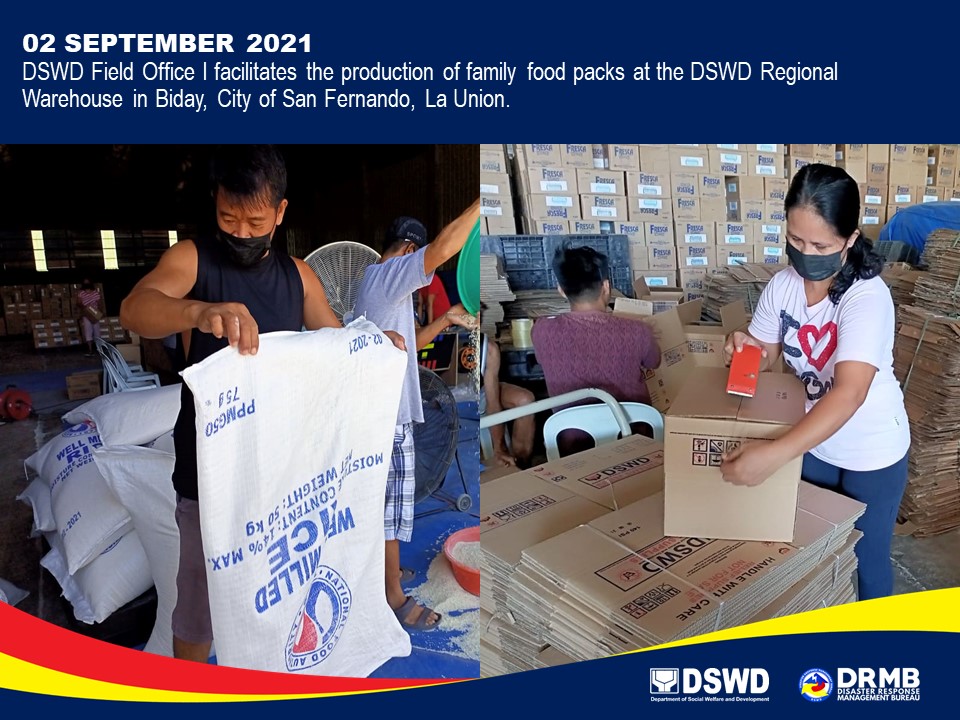 REGION / PROVINCE / MUNICIPALITY REGION / PROVINCE / MUNICIPALITY COST OF ASSISTANCECOST OF ASSISTANCECOST OF ASSISTANCECOST OF ASSISTANCEREGION / PROVINCE / MUNICIPALITY REGION / PROVINCE / MUNICIPALITY DSWDNGOsOTHERSGRAND TOTALGRAND TOTALGRAND TOTAL2,210,695,601.66  541,505,794.77  31,850,409.96 2,784,051,806.39 NCRNCR 487,276,075.58  365,410,000.00  -  852,686,075.58 Metro ManilaMetro Manila 83,531,725.06  -  - 83,531,725.06 Caloocan CityCaloocan City 54,576,808.21  42,100,000.00  - 96,676,808.21 Las PinasLas Pinas 10,476,950.00  14,625,000.00  - 25,101,950.00 Makati CityMakati City 19,720,418.00  6,250,000.00  - 25,970,418.00 Malabon CityMalabon City 20,037,594.10  36,507,500.00  - 56,545,094.10 Mandaluyong CityMandaluyong City 19,698,488.00  28,392,500.00  - 48,090,988.00 Manila CityManila City 57,742,448.00  37,442,500.00  - 95,184,948.00 Marikina cityMarikina city 23,133,730.00  -  - 23,133,730.00 Muntinlupa CityMuntinlupa City 7,289,000.00  -  - 7,289,000.00 NavotasNavotas 14,307,818.00  11,915,000.00  - 26,222,818.00 Paranaque CityParanaque City 29,482,048.30  -  - 29,482,048.30 Pasay CityPasay City 15,491,288.80  20,722,500.00  - 36,213,788.80 Pasig CityPasig City 16,142,540.00  -  - 16,142,540.00 Pateros Pateros  18,153,073.60  6,500,000.00  - 24,653,073.60 Taguig CityTaguig City 22,714,165.21  25,485,000.00  - 48,199,165.21 Quezon CityQuezon City 48,526,000.30  58,850,000.00  - 107,376,000.30 San Juan CitySan Juan City 12,507,180.00  7,500,000.00  - 20,007,180.00 Valenzuela CityValenzuela City 13,744,800.00  69,120,000.00  - 82,864,800.00 REGION IREGION I 76,708,753.18  3,724,418.03  20,931,692.56  101,364,863.77 Ilocos NorteIlocos Norte 20,082,237.88  3,496,678.00  -  23,578,915.88 PLGU Ilocos Norte5,508,000.00 - - 5,508,000.00 Adams 592,552.45 - -  592,552.45 Bacarra 386,073.20 - -  386,073.20 Badoc 206,295.58 - -  206,295.58 Bangui 446,299.20 - -  446,299.20 Banna (Espiritu) 143,313.20 - -  143,313.20 CITY OF BATAC 785,140.00 - -  785,140.00 Burgos 143,313.20 1,625,238.00 - 1,768,551.20 Carasi 263,092.45  4,000.00 -  267,092.45 Currimao 143,313.20 - -  143,313.20 Dingras1,231,247.70 - - 1,231,247.70 Dumalneg 261,304.70 - -  261,304.70 LAOAG CITY4,138,280.50 - - 4,138,280.50 Marcos1,272,509.20 1,822,440.00 - 3,094,949.20 Nueva Era 286,333.20  45,000.00 -  331,333.20 Pagudpud 701,187.20 - -  701,187.20 Paoay 377,140.00 - -  377,140.00 Pasuquin 143,313.20 - -  143,313.20 Piddig 143,313.20 - -  143,313.20 Pinili 143,313.20 - -  143,313.20 San Nicolas 143,313.20 - -  143,313.20 Sarrat 520,453.20 - -  520,453.20 Solsona1,698,127.20 - - 1,698,127.20 Vintar 405,009.70 - -  405,009.70 Ilocos SurIlocos Sur 13,209,058.08  -  -  13,209,058.08 PLGU Ilocos Sur 445,230.00 - -  445,230.00 Alilem 441,574.25 - -  441,574.25 Banayoyo 253,860.50 - -  253,860.50 Bantay 327,422.64 - -  327,422.64 Burgos  250,285.00 - -  250,285.00 Cabugao 802,230.82 - -  802,230.82 CITY OF CANDON 651,931.42 - -  651,931.42 Caoayan 71,001.42 - -  71,001.42 Cervantes 269,950.25 - -  269,950.25 Galimuyod 219,893.25 - -  219,893.25 Gregorio del Pilar (Concepcion) 202,015.75 - -  202,015.75 Lidlidda 320,007.25 - -  320,007.25 Magsingal 69,065.92 - -  69,065.92 Nagbukel 233,161.78 - -  233,161.78 Narvacan2,392,217.48 - - 2,392,217.48 Quirino (Angkaki) 257,436.00 - -  257,436.00 Salcedo (Baugen) 257,436.00 - -  257,436.00 San Emilio 262,799.25 - -  262,799.25 San Esteban 2,542.03 - -  2,542.03 San Juan (Lapog) 215,015.34 - -  215,015.34 San Vicente 215,244.90 - -  215,244.90 Santa 967,499.75 - -  967,499.75 Santa Catalina 132,080.64 - -  132,080.64 Santa Cruz 150,381.56 - -  150,381.56 Santa Maria377.14 - - 377.14 Santiago377.14 - - 377.14 Santo Domingo 637,325.39 - -  637,325.39 Sigay 174,166.03 - -  174,166.03 Sinait 23,704.28 - -  23,704.28 Sugpon 459,451.75 - -  459,451.75 Tagudin1,269,640.00 - - 1,269,640.00 CITY OF VIGAN1,233,733.15 - - 1,233,733.15 La UnionLa Union 14,870,042.14 211,540.00 905,771.64  15,987,353.78 Agoo 383,830.57 - -  383,830.57 Aringay 267,624.03 - -  267,624.03 Bacnotan 129,877.16 - -  129,877.16 Bagulin 228,162.50 - -  228,162.50 Balaoan 377,140.00 - -  377,140.00 Bangar 541,737.14 - -  541,737.14 Bauang1,889,102.75 - - 1,889,102.75 Burgos 392,186.00 -  78,135.00  470,321.00 Caba1,156,798.14 - - 1,156,798.14 Luna1,647,764.75 - - 1,647,764.75 Naguilian 629,805.12 - -  629,805.12 Pugo 469,067.50 - -  469,067.50 Rosario 518,398.20  104,200.00 -  622,598.20 CITY OF SAN FERNANDO2,283,824.22 - - 2,283,824.22 San Gabriel2,207,965.53 - - 2,207,965.53 San Juan 723,486.50 - -  723,486.50 Santo Tomas 377,894.28 -  827,636.64 1,205,530.92 Santol 187,713.75 - -  187,713.75 Sudipen 348,611.25 - -  348,611.25 Tubao 109,052.75  107,340.00 -  216,392.75 PangasinanPangasinan 28,547,415.08 16,200.03  20,025,920.92  48,589,536.03 PLGU Pangasinan2,217,027.50 - - 2,217,027.50 Aguilar 262,807.94 - -  262,807.94 CITY OF ALAMINOS4,172,519.39 - - 4,172,519.39 Anda377.14 - - 377.14 Asingan 377,140.00 - 1,231,488.72 1,608,628.72 Balungao 744,392.00 - -  744,392.00 Basista 383,928.52 - -  383,928.52 Bayambang 377,140.00 - -  377,140.00 Binalonan 380,157.12 - -  380,157.12 Binmaley- - 2,412,800.00 2,412,800.00 Bolinao 284,580.00 - -  284,580.00 Bugallon 438,300.64 -  216,500.00  654,800.64  Burgos- - 1,194,840.00 1,194,840.00 Calasiao2,248,000.00 - 9,168,520.00 11,416,520.00 Dagupan City3,614,403.89 - - 3,614,403.89 Dasol 27,193.39 - -  27,193.39 Infanta 457,588.75 - -  457,588.75 Labrador 410,696.12 - -  410,696.12 Laoac 405,744.00 - -  405,744.00 LINGAYEN 382,612.20 - -  382,612.20 Mabini 80,448.75 - -  80,448.75 Malasiqui 422,397.14 - -  422,397.14 Manaoag 643,772.50 - -  643,772.50 Mangaldan 188,570.00 - -  188,570.00 Mangatarem 245,778.00 - -  245,778.00 Mapandan 188,570.00 - -  188,570.00 Natividad 20,042.39 - -  20,042.39 Pozzorubio 500,494.75 - -  500,494.75 Rosales2,994,211.32 - - 2,994,211.32 San Carlos City 480,677.34 - -  480,677.34 San Fabian 377,140.00 - -  377,140.00 San Manuel 422,504.10 - 1,861,675.20 2,284,179.30 San Nicolas  428,868.77 - -  428,868.77 San Quintin377.14 - - 377.14 Santa Barbara 510,000.00 - -  510,000.00 Santa Maria  406,470.00 -  745,000.00 1,151,470.00 Santo Tomas  377,140.00 - -  377,140.00 Sison 826,796.75 - -  826,796.75 Sual 53,632.50 - -  53,632.50 Tayug 420,884.64  16,200.03 -  437,084.67 Umingan 96,538.50 - 2,495,097.00 2,591,635.50 Urbiztondo1,104,253.75 - - 1,104,253.75 CITY OF URDANETA 384,668.14 -  700,000.00 1,084,668.14 Villasis 188,570.00 - -  188,570.00 REGION IIREGION II 107,309,641.51  -  -  107,309,641.51 BatanesBatanes 1,114,722.08  -  -  1,114,722.08 PLGU Batanes 169,949.52 - -  169,949.52 Basco 940,759.04 - -  940,759.04 Itbayat 2,151.00 - -  2,151.00 Uyugan 1,862.52 - -  1,862.52 CagayanCagayan 52,600,270.01  -  -  52,600,270.01 PLGU Cagayan4,000,640.82 - - 4,000,640.82 Abulug 3,584.40 - -  3,584.40 Alcala 631,879.32 - -  631,879.32 Allacapan 961,293.52 - -  961,293.52 Amulung 217,782.26 - -  217,782.26 Aparri3,480,002.24 - - 3,480,002.24 Baggao3,195,335.76 - - 3,195,335.76 Ballesteros621.00 - - 621.00 Buguey 516,433.76 - -  516,433.76 Calayan1,724,771.36 - - 1,724,771.36 Camalaniugan1,841,009.00 - - 1,841,009.00 Claveria 300,200.00 - -  300,200.00 Enrile3,487,216.82 - - 3,487,216.82 Gattaran 312,084.40 - -  312,084.40 Gonzaga2,256,722.00 - - 2,256,722.00 Iguig 576,089.00 - -  576,089.00 Lal-lo1,985,704.40 - - 1,985,704.40 Lasam 426,851.70 - -  426,851.70 Pamplona 7,885.68 - -  7,885.68 Peñablanca716.88 - - 716.88 Piat 99,116.88 - -  99,116.88 Rizal 543,454.22 - -  543,454.22 Sanchez-Mira717.00 - - 717.00 Santa Ana 566,905.13 - -  566,905.13 Santa Praxedes1,213,511.25 - - 1,213,511.25 Santa Teresita 1,433.76 - -  1,433.76 Santo Niño (Faire) 725,558.53 - -  725,558.53 Solana1,499,613.64 - - 1,499,613.64 Tuao716.88 - - 716.88 Tuguegarao City22,022,418.40 - - 22,022,418.40 IsabelaIsabela 34,100,592.95  -  -  34,100,592.95 PLGU Isabela4,181,224.12 - - 4,181,224.12 Alicia6,279,936.81 - - 6,279,936.81 Angadanan 134,760.66 - -  134,760.66 Aurora 754,777.66 - -  754,777.66 Benito Soliven1,417,122.54 - - 1,417,122.54 Burgos 349,172.06 - -  349,172.06 Cabagan 172,101.16 - -  172,101.16 Cabatuan 253,077.36 - -  253,077.36 City of Cauayan 806,902.96 - -  806,902.96 Cordon 493,704.66 - -  493,704.66 Delfin Albano (Magsaysay)1,541,449.56 - - 1,541,449.56 Dinapigue 697,448.42 - -  697,448.42 Divilacan 188,526.66 - -  188,526.66 Echague 708,775.86 - -  708,775.86 Gamu 581,260.66 - -  581,260.66 Ilagan 382,251.04 - -  382,251.04 Jones2,573,009.66 - - 2,573,009.66 Luna 138,351.66 - -  138,351.66 Maconacon 505,337.88 - -  505,337.88 Mallig 271,301.78 - -  271,301.78 Naguilian 281,401.58 - -  281,401.58 Palanan 212,339.30 - -  212,339.30 Quezon 157,449.16 - -  157,449.16 Quirino 629,573.66 - -  629,573.66 Ramon 323,329.86 - -  323,329.86 Reina Mercedes 884,434.66 - -  884,434.66 Roxas2,351,016.86 - - 2,351,016.86 San Agustin1,481,904.54 - - 1,481,904.54 San Guillermo 193,022.76 - -  193,022.76 San Isidro 819,163.70 - -  819,163.70 San Manuel 942,555.46 - -  942,555.46 San Mariano 467,173.66 - -  467,173.66 San Mateo 329,875.66 - -  329,875.66 San Pablo 139,068.54 - -  139,068.54 Santa Maria 138,351.66 - -  138,351.66 City of Santiago2,006,509.52 - - 2,006,509.52 Santo Tomas 157,449.16 - -  157,449.16 Tumauini 155,480.04 - -  155,480.04 Nueva VizcayaNueva Vizcaya 13,194,156.84  -  -  13,194,156.84 PLGU Nueva Vizcaya9,177,847.26 - - 9,177,847.26 Aritao 230,000.00 - -  230,000.00 Bagabag 467,476.10 - -  467,476.10 Bambang 690,000.00 - -  690,000.00 Bayombong 443,275.48 - -  443,275.48 Diadi1,039,556.00 - - 1,039,556.00 Dupax del Norte 41,224.00 - -  41,224.00 Dupax del Sur 96,464.00 - -  96,464.00 Solano1,008,314.00 - - 1,008,314.00 QuirinoQuirino 6,299,899.63  -  -  6,299,899.63 PLGU Quirino3,275,093.56 - - 3,275,093.56 Aglipay 245,000.00 - -  245,000.00 Cabarroguis 693,782.90 - -  693,782.90 Diffun1,007,948.00 - - 1,007,948.00 Maddela 417,097.28 - -  417,097.28 Nagtipunan 283,486.00 - -  283,486.00 Saguday 377,491.89 - -  377,491.89 REGION IIIREGION III 64,045,928.06  -  -  64,045,928.06 AuroraAurora 1,503,670.00  -  -  1,503,670.00 Baler 150,750.00 - -  150,750.00 Casiguran 185,265.00 - -  185,265.00 Dilasag 140,962.50 - -  140,962.50 Dinalungan 80,550.00 - -  80,550.00 Dingalan 193,000.00 - -  193,000.00 Dipaculao 390,667.50 - -  390,667.50 Maria Aurora 181,237.50 - -  181,237.50 San Luis 181,237.50 - -  181,237.50 BataanBataan 4,152,798.69  -  -  4,152,798.69 Abucay 74,504.00 - -  74,504.00 Bagac 124,566.00 - -  124,566.00 City of Balanga 216,919.20 - -  216,919.20 Dinalupihan 250,768.00 - -  250,768.00 Hermosa 215,471.25 - -  215,471.25 Limay 118,579.98 - -  118,579.98 Mariveles1,234,000.00 - - 1,234,000.00 Morong 164,500.00 - -  164,500.00 Orani 214,590.00 - -  214,590.00 Orion1,241,025.76 - - 1,241,025.76 Pilar 189,556.50 - -  189,556.50 Samal 108,318.00 - -  108,318.00 BulacanBulacan 27,774,334.58  -  -  27,774,334.58 PLGU Bulacan1,234,000.00 - - 1,234,000.00 Angat360.78 - - 360.78 Balagtas (Bigaa) 944,076.12 - -  944,076.12 Baliuag 956,535.58 - -  956,535.58 Bocaue 241,185.84 - -  241,185.84  Bulacan 141,868.08 - -  141,868.08 Bustos 115,144.53 - -  115,144.53 Calumpit 973,568.37 - -  973,568.37 Doña Remedios Trinidad 216,200.00 - -  216,200.00 Guiguinto 220,856.08 - -  220,856.08 Hagonoy1,317,845.45 - - 1,317,845.45 City of Malolos 519,273.85 - -  519,273.85 Marilao 424,636.82 - -  424,636.82 City of Meycauayan 331,013.18 - -  331,013.18 Norzagaray1,243,758.07 - - 1,243,758.07 Obando 150,642.42 - -  150,642.42 Pandi10,271,119.15 - - 10,271,119.15 Paombong 95,518.74 - -  95,518.74 Plaridel 273,025.46 - -  273,025.46 Pulilan1,173,025.06 - - 1,173,025.06 San Ildefonso 343,821.56 - -  343,821.56 City of San Jose del Monte2,824,469.92 - - 2,824,469.92 San Miguel3,154,321.68 - - 3,154,321.68 San Rafael 244,437.06 - -  244,437.06 Santa Maria 363,630.78 - -  363,630.78 Nueva EcijaNueva Ecija 12,771,707.79  -  -  12,771,707.79 PLGU Nueva EcitjaPLGU Nueva Ecitja2,144,723.87 - - 2,144,723.87 Aliaga 249,860.00 - -  249,860.00 Bongabon 241,650.00 - -  241,650.00 Cabanatuan City 915,838.92 - -  915,838.92 Cabiao 343,207.50 - -  343,207.50 Carranglan 352,406.25 - -  352,406.25 Cuyapo 312,131.25 - -  312,131.25 General Mamerto Natividad 213,457.50 - -  213,457.50 General Tinio (Papaya) 289,500.00 - -  289,500.00 Guimba 523,575.00 - -  523,575.00 Jaen1,704,562.50 - - 1,704,562.50 Laur 360,780.00 - -  360,780.00 Licab 153,760.00 - -  153,760.00 Nampicuan 80,550.00 - -  80,550.00 Palayan City 120,825.00 - -  120,825.00 Pantabangan 140,962.50 - -  140,962.50 Peñaranda 120,825.00 - -  120,825.00 Quezon 495,000.00 - -  495,000.00 Rizal 609,862.50 - -  609,862.50 San Isidro 161,100.00 - -  161,100.00 San Jose City 422,887.50 - -  422,887.50 San Leonardo 161,100.00 - -  161,100.00 Santa Rosa 370,530.00 - -  370,530.00 Santo Domingo 328,241.25 - -  328,241.25 Science City of Muñoz 380,598.75 - -  380,598.75 Talavera1,239,810.00 - - 1,239,810.00 Talugtug 140,962.50 - -  140,962.50 Zaragoza 193,000.00 - -  193,000.00 PampangaPampanga 7,781,496.82  -  -  7,781,496.82 PLGU PampangaPLGU Pampanga1,316,840.00 - - 1,316,840.00 Angeles City 823,669.12 - -  823,669.12 Apalit 12,988.08 - -  12,988.08 Arayat 1,082.34 - -  1,082.34 Bacolor 144,439.60 - -  144,439.60 Candaba 814,549.68 - -  814,549.68 Floridablanca1,259,185.44 - - 1,259,185.44 Guagua 2,525.46 - -  2,525.46 Lubao 1,443.12 - -  1,443.12 Mabalacat 536,052.30 - -  536,052.30 Macabebe 2,525.46 - -  2,525.46 Magalang 4,690.14 - -  4,690.14 Masantol 447,108.00 - -  447,108.00 Mexico 6,133.26 - -  6,133.26 Minalin 254,696.14 - -  254,696.14 Porac 421,054.72 - -  421,054.72 City of San Fernando 873,087.60 - -  873,087.60 San Luis 228,550.98 - -  228,550.98 San Simon 234,283.02 - -  234,283.02 Santa Ana 122,628.90 - -  122,628.90 Santa Rita360.78 - - 360.78 Santo Tomas 272,881.12 - -  272,881.12 Sasmuan (Sexmoan)721.56 - - 721.56 TarlacTarlac 7,761,887.43  -  -  7,761,887.43 Anao 133,599.40 - -  133,599.40 Bamban 172,498.75 - -  172,498.75 Camiling 392,890.00 - -  392,890.00 Capas1,844,019.75 - - 1,844,019.75 Concepcion1,214,655.00 - - 1,214,655.00 Gerona 439,010.00 - -  439,010.00 La Paz 407,362.30 - -  407,362.30 Mayantoc 227,467.80 - -  227,467.80 Moncada 537,803.70 - -  537,803.70 Paniqui 227,291.40 - -  227,291.40 Pura 282,765.88 - -  282,765.88 Ramos 165,548.00 - -  165,548.00 San Clemente 80,550.00 - -  80,550.00 San Manuel 228,437.25 - -  228,437.25 Santa Ignacia 253,953.00 - -  253,953.00 City of Tarlac 798,501.00 - -  798,501.00 Victoria 355,534.20 - -  355,534.20 ZambalesZambales 2,300,032.75  -  -  2,300,032.75 Botolan 346,365.00 - -  346,365.00 Candelaria 108,234.00 - -  108,234.00 Castillejos 126,273.00 - -  126,273.00 Masinloc 151,527.60 - -  151,527.60 Olongapo City 790,692.00 - -  790,692.00 San Felipe 90,195.00 - -  90,195.00 San Marcelino 291,124.00 - -  291,124.00 Santa Cruz 289,750.65 - -  289,750.65 Subic 105,871.50 - -  105,871.50 CALABARZONCALABARZON 356,897,559.34  147,223,657.66  -  504,121,217.00 BatangasBatangas 237,411,890.85  26,192,781.40  -  263,604,672.25 PLGU BatangasPLGU Batangas53,551,708.35 9,450,825.00 - 63,002,533.35 Agoncillo13,470,980.00 - - 13,470,980.00 Alitagtag7,970,880.50 - - 7,970,880.50 Balayan1,574,815.00 - - 1,574,815.00 Balete14,239,246.00 1,533,000.00 - 15,772,246.00 Batangas City2,474,647.00 2,568,275.00 - 5,042,922.00 Bauan1,641,975.00 1,195,735.00 - 2,837,710.00 Calaca2,252,285.00 2,150,000.00 - 4,402,285.00 Calatagan2,234,482.00 - - 2,234,482.00 Cuenca7,734,307.50 - - 7,734,307.50 Ibaan3,409,082.50  289,350.00 - 3,698,432.50 Laurel15,157,380.00 - - 15,157,380.00 Lemery12,814,712.00  907,370.00 - 13,722,082.00 Lian1,152,179.00 - - 1,152,179.00 Lipa City7,459,728.00 3,150,000.00 - 10,609,728.00 Lobo1,135,315.00 - - 1,135,315.00 Mabini2,029,190.00  877,040.00 - 2,906,230.00 Malvar8,055,049.00  328,400.00 - 8,383,449.00 Mataas Na Kahoy7,813,125.00 - - 7,813,125.00 Nasugbu1,369,315.00 1,875,000.00 - 3,244,315.00 Padre Garcia1,837,315.00 - - 1,837,315.00 Rosario1,268,815.00 - - 1,268,815.00 San Jose3,841,375.00  873,551.40 - 4,714,926.40 San Juan2,264,782.50 - - 2,264,782.50 San Luis1,532,345.00 - - 1,532,345.00 San Nicolas13,478,500.00 - - 13,478,500.00 San Pascual1,351,403.00 - - 1,351,403.00 Santa Teresita7,582,753.00 - - 7,582,753.00 Santo Tomas1,412,347.00  358,075.00 - 1,770,422.00 Taal8,568,908.00 - - 8,568,908.00 Talisay13,660,312.00 - - 13,660,312.00 City of Tanauan8,418,585.50  636,160.00 - 9,054,745.50 Taysan1,322,983.00 - - 1,322,983.00 Tingloy2,195,750.00 - - 2,195,750.00 Tuy1,135,315.00 - - 1,135,315.00 CaviteCavite 31,094,506.75  55,134,140.43  -  86,228,647.18 PLGU CavitePLGU Cavite 116,160.00 35,404,159.20 - 35,520,319.20 Alfonso 950,341.00 - -  950,341.00 Amadeo2,437,190.00 - - 2,437,190.00 Bacoor2,847,577.00 4,956,870.00 - 7,804,447.00 Carmona1,659,240.00 1,750,000.00 - 3,409,240.00 Cavite City1,080,600.00  225,569.00 - 1,306,169.00 Dasmariñas3,190,062.00 1,978,816.78 - 5,168,878.78 Gen. Mariano Alvarez2,064,500.75  812,670.00 - 2,877,170.75 General Emilio Aguinaldo 991,000.00 - -  991,000.00 General Trias 685,100.00  878,175.00 - 1,563,275.00 Imus1,512,830.00 1,661,520.60 - 3,174,350.60 Indang 374,000.00  105,860.00 -  479,860.00 Kawit1,004,860.00  137,583.71 - 1,142,443.71 Magallanes 991,000.00 - -  991,000.00 Maragondon 874,000.00  60,510.00 -  934,510.00 Mendez (MENDEZ-NUÑEZ) 991,000.00 - -  991,000.00 Naic1,203,340.00 - - 1,203,340.00 Noveleta 980,200.00  570,000.00 - 1,550,200.00 Rosario1,096,336.00  544,238.00 - 1,640,574.00 Silang1,393,016.00  417,655.00 - 1,810,671.00 Tagaytay City1,910,558.00  763,400.00 - 2,673,958.00 Tanza1,101,008.00 1,181,962.14 - 2,282,970.14 Ternate 874,000.00  286,605.00 - 1,160,605.00 Trece Martires City 766,588.00 3,398,546.00 - 4,165,134.00 LagunaLaguna 33,007,079.74  35,324,196.31  -  68,331,276.05 PLGU LagunaPLGU Laguna1,055,000.00 20,914,200.50 - 21,969,200.50 Alaminos 775,400.00 - -  775,400.00 Bay 701,600.00  310,300.00 - 1,011,900.00 Biñan2,165,710.00 1,347,500.00 - 3,513,210.00 Cabuyao1,377,660.00  492,900.00 - 1,870,560.00 City of Calamba1,933,034.00 2,916,068.00 - 4,849,102.00 Calauan1,307,184.00 - - 1,307,184.00 Cavinti 775,400.00 - -  775,400.00 Famy 775,400.00  63,224.78 -  838,624.78 Kalayaan 773,300.00 - -  773,300.00 Liliw 960,728.00  625,000.00 - 1,585,728.00 Los Baños1,151,648.00  765,041.40 - 1,916,689.40 Luisiana1,032,000.00 - - 1,032,000.00 Lumban 775,400.00 - -  775,400.00 Mabitac 650,880.00  202,500.00 -  853,380.00 Magdalena 753,800.00 - -  753,800.00 Majayjay 907,950.00 - -  907,950.00 Nagcarlan 635,000.00 - -  635,000.00 Paete 556,610.00 - -  556,610.00 Pagsanjan 997,600.00  151,652.00 - 1,149,252.00 Pakil 753,800.00  206,855.77 -  960,655.77 Pangil1,175,582.00 - - 1,175,582.00 Pila1,758,020.00  525,000.00 - 2,283,020.00 Rizal 956,610.00 - -  956,610.00 San Pablo City1,391,700.00 1,829,788.83 - 3,221,488.83 San Pedro1,984,720.00 2,884,524.48 - 4,869,244.48 Santa Cruz1,544,716.00  327,550.00 - 1,872,266.00 Santa Maria 353,800.00  437,500.00 -  791,300.00 City of Santa Rosa1,496,881.74 1,324,590.55 - 2,821,472.29 Siniloan 860,190.00 - -  860,190.00 Victoria 669,756.00 - -  669,756.00 QuezonQuezon 27,635,266.00  6,966,550.68  -  34,601,816.68 PLGU QuezonPLGU Quezon3,114,000.00 - - 3,114,000.00 Agdangan 282,000.00 - -  282,000.00 Alabat1,175,000.00 - - 1,175,000.00 Atimonan 235,000.00 - -  235,000.00 Buenavista 376,000.00 - -  376,000.00 Burdeos 844,000.00 - -  844,000.00 Calauag 470,000.00 - -  470,000.00 Candelaria1,216,000.00  739,062.68 - 1,955,062.68 Catanauan 788,432.00 - -  788,432.00 Dolores 234,000.00 - -  234,000.00 General Luna 655,000.00 - -  655,000.00 General Nakar 17,028.00 - -  17,028.00 Guinayangan 234,000.00 - -  234,000.00 Gumaca 470,000.00 - -  470,000.00 Infanta 484,000.00 - -  484,000.00 Jomalig 844,000.00 - -  844,000.00 Lopez 362,450.00 - -  362,450.00 Lucban 504,500.00 - -  504,500.00 Lucena City2,369,935.00 4,920,000.00 - 7,289,935.00 Macalelon 544,400.00 - -  544,400.00 Mauban1,037,600.00  775,000.00 - 1,812,600.00 Mulanay 761,225.00 - -  761,225.00 Padre Burgos 380,952.00 - -  380,952.00 Pagbilao 723,000.00  532,488.00 - 1,255,488.00 Panukulan 703,000.00 - -  703,000.00 Patnanungan 703,000.00 - -  703,000.00 Perez 940,000.00 - -  940,000.00 Pitogo 376,000.00 - -  376,000.00 Plaridel 235,000.00 - -  235,000.00 Polillo 703,000.00 - -  703,000.00 Quezon 940,000.00 - -  940,000.00 Real 235,000.00 - -  235,000.00 Sampaloc 740,000.00 - -  740,000.00 San Andres 250,000.00 - -  250,000.00 San Antonio 375,400.00 - -  375,400.00 San Francisco (Aurora) 611,000.00 - -  611,000.00 San Narciso 601,600.00 - -  601,600.00 Sariaya 247,716.00 - -  247,716.00 Tagkawayan 304,500.00 - -  304,500.00 City of Tayabas 733,528.00 - -  733,528.00 Tiaong 485,000.00 - -  485,000.00 Unisan 329,000.00 - -  329,000.00 RizalRizal 27,748,816.00  23,605,988.84  -  51,354,804.84 PLGU RizalPLGU Rizal 111,000.00 14,835,654.80 - 14,946,654.80 Angono1,099,630.00  730,809.00 - 1,830,439.00 City of Antipolo3,320,636.00 2,375,812.00 - 5,696,448.00 Baras1,999,912.00 - - 1,999,912.00 Binangonan 851,448.00 - -  851,448.00 Cainta2,835,970.00 2,929,831.25 - 5,765,801.25 Cardona1,562,680.00  350,136.50 - 1,912,816.50 Jala-Jala 605,620.00  110,490.00 -  716,110.00 Morong1,882,464.00 - - 1,882,464.00 Pililla 931,610.00  253,000.00 - 1,184,610.00 Rodriguez (Montalban)5,432,466.00  640,863.00 - 6,073,329.00 San Mateo1,464,369.00 1,124,392.29 - 2,588,761.29 Tanay1,948,390.00 - - 1,948,390.00 Taytay2,145,301.00  255,000.00 - 2,400,301.00 Teresa1,557,320.00 - - 1,557,320.00 MIMAROPAMIMAROPA 48,634,536.53  -  -  48,634,536.53 MarinduqueMarinduque 3,477,853.70  -  -  3,477,853.70 Boac 732,900.00 - -  732,900.00 Buenavista 373,050.00 - -  373,050.00 Gasan 89,387.50 - -  89,387.50 Mogpog 405,900.00 - -  405,900.00 Santa Cruz 900,000.00 - -  900,000.00 Torrijos 976,616.20 - -  976,616.20 Occidental MindoroOccidental Mindoro 5,757,184.00  -  -  5,757,184.00 Abra de Ilog 343,573.20 - -  343,573.20 Calintaan 355,320.00 - -  355,320.00 Lubang 243,125.00 - -  243,125.00 Magsaysay 466,934.00 - -  466,934.00 Mamburao 123,800.00 - -  123,800.00 Paluan 241,200.00 - -  241,200.00 Rizal 370,131.30 - -  370,131.30 Sablayan1,404,855.00 - - 1,404,855.00 San Jose1,616,043.70 - - 1,616,043.70  Santa Cruz 592,201.80 - -  592,201.80 Oriental MindoroOriental Mindoro 11,061,952.30  -  -  11,061,952.30 Baco 566,035.50 - -  566,035.50 Bansud 645,252.75 - -  645,252.75 Bongabong 707,806.50 - -  707,806.50 Bulalacao (San Pedro) 997,352.75 - -  997,352.75 City of Calapan 923,100.00 - -  923,100.00 Gloria 699,050.55 - -  699,050.55 Mansalay 602,806.50 - -  602,806.50 Naujan1,559,325.00 - - 1,559,325.00 Pinamalayan 827,806.50 - -  827,806.50 Pola 450,000.00 - -  450,000.00 Puerto Galera 848,685.00 - -  848,685.00 Roxas 450,000.00 - -  450,000.00 San Teodoro 749,731.25 - -  749,731.25 Socorro 585,000.00 - -  585,000.00 Victoria 450,000.00 - -  450,000.00 PalawanPalawan 8,913,231.78  -  -  8,913,231.78 Aborlan 169,785.00 - -  169,785.00 Balabac1,637,550.00 - - 1,637,550.00 Bataraza 453,600.00 - -  453,600.00 Busuanga 949,500.00 - -  949,500.00 Coron1,183,950.00 - - 1,183,950.00 Culion 900,000.00 - -  900,000.00 El Nido (Bacuit) 67,914.00 - -  67,914.00 Linapacan 92,723.73 - -  92,723.73 Magsaysay 180,000.00 - -  180,000.00 Puerto Princesa City1,110,447.00 - - 1,110,447.00 Quezon 112,058.10 - -  112,058.10 Rizal (Marcos)1,272,036.60 - - 1,272,036.60 Roxas 572,278.05 - -  572,278.05 San Vicente 67,914.00 - -  67,914.00 Sofronio Española 143,475.30 - -  143,475.30 RomblonRomblon 19,424,314.75  -  -  19,424,314.75 Alcantara 642,659.00 - -  642,659.00 Banton 820,485.00 - -  820,485.00 Cajidiocan1,577,310.00 - - 1,577,310.00 Calatrava 513,797.00 - -  513,797.00 Concepcion 299,250.00 - -  299,250.00 Corcuera 831,585.00 - -  831,585.00 Ferrol1,012,800.00 - - 1,012,800.00 Looc1,618,400.00 - - 1,618,400.00 Magdiwang1,555,007.05 - - 1,555,007.05 Odiongan2,489,062.50 - - 2,489,062.50 Romblon1,488,150.00 - - 1,488,150.00 San Agustin 450,000.00 - -  450,000.00 San Andres1,184,171.70 - - 1,184,171.70 San Fernando1,904,627.50 - - 1,904,627.50 San Jose1,395,870.00 - - 1,395,870.00 Santa Fe 746,375.00 - -  746,375.00 Santa Maria (Imelda) 894,765.00 - -  894,765.00 REGION VREGION V 65,798,360.90  3,076,950.00  -  68,875,310.90 AlbayAlbay 14,995,742.60  1,445,750.00  -  16,441,492.60 PLGU Albay1,486,728.00 - - 1,486,728.00 Bacacay 339,865.16 - -  339,865.16 Camalig 958,084.47 - -  958,084.47 Daraga (Locsin) 604,810.81 1,356,400.00 - 1,961,210.81 Guinobatan 399,191.24  89,350.00 -  488,541.24 Legazpi City2,637,016.28 - - 2,637,016.28 Libon 795,243.13 - -  795,243.13 City of Ligao 960,396.60 - -  960,396.60 Malilipot 146,033.52 - -  146,033.52 Malinao 268,021.36 - -  268,021.36 Manito 195,622.00 - -  195,622.00 Oas 821,587.29 - -  821,587.29 Pio Duran1,934,274.04 - - 1,934,274.04 Polangui1,884,214.18 - - 1,884,214.18 Rapu-Rapu 262,743.04 - -  262,743.04 Santo Domingo (Libog) 422,586.50 - -  422,586.50 City of Tabaco 612,809.60 - -  612,809.60 Tiwi 266,515.38 - -  266,515.38 Camarines NorteCamarines Norte 5,546,203.42  -  -  5,546,203.42 PLGU Camarines Norte 727,711.42 - -  727,711.42 Basud 269,606.91 - -  269,606.91 Capalonga 471,553.00 - -  471,553.00 Daet 653,789.64 - -  653,789.64 Jose Panganiban 586,862.40 - -  586,862.40 Labo 822,500.00 - -  822,500.00 Mercedes 415,229.29 - -  415,229.29 Paracale 410,633.32 - -  410,633.32 San Lorenzo Ruiz (Imelda) 173,340.00 - -  173,340.00 San Vicente 185,855.94 - -  185,855.94 Santa Elena 271,168.82 - -  271,168.82 Talisay 127,902.68 - -  127,902.68 Vinzons 430,050.00 - -  430,050.00 Camarines SurCamarines Sur 24,967,017.53 50,000.00  -  25,017,017.53 PLGU Cam Sur1,863,637.78 - - 1,863,637.78 Baao 322,971.28 - -  322,971.28 Balatan 817,116.44 - -  817,116.44 Bato1,064,555.00 - - 1,064,555.00 Bombon 371,270.61 - -  371,270.61 Buhi 651,620.22 - -  651,620.22 Bula 919,350.22 - -  919,350.22 Cabusao 161,493.72 - -  161,493.72 Calabanga 518,472.76 - -  518,472.76 Camaligan 74,482.96 - -  74,482.96 Canaman 244,596.44 - -  244,596.44 Caramoan1,142,126.16 - - 1,142,126.16 Del Gallego 542,312.68 - -  542,312.68 Gainza 147,118.90 - -  147,118.90 Garchitorena 222,569.16 - -  222,569.16 Goa 866,244.78 - -  866,244.78 Iriga City 730,048.46 - -  730,048.46 Lagonoy 560,430.04 - -  560,430.04 Libmanan1,363,987.20  50,000.00 - 1,413,987.20 Lupi 284,242.92 - -  284,242.92 Magarao 372,115.88 - -  372,115.88 Milaor 142,807.88 - -  142,807.88 Minalabac 474,687.80 - -  474,687.80 Nabua 515,945.23 - -  515,945.23 Naga City1,182,045.18 - - 1,182,045.18 Ocampo 791,480.00 - -  791,480.00 Pamplona 291,506.28 - -  291,506.28 Pasacao 579,547.69 - -  579,547.69 Pili 563,941.74 - -  563,941.74 Presentacion (Parubcan) 177,703.44 - -  177,703.44 Ragay 413,816.76 - -  413,816.76 Sagñay 608,570.18 - -  608,570.18  San fernando 197,057.28 - -  197,057.28 San Jose 623,237.54 - -  623,237.54 Sipocot 933,077.76 - -  933,077.76 Siruma 441,152.72 - -  441,152.72 Tigaon1,070,584.32 - - 1,070,584.32 Tinambac2,719,092.12 - - 2,719,092.12 CatanduanesCatanduanes 6,899,035.38  -  -  6,899,035.38 PLGU Catanduanes4,434,456.38 - - 4,434,456.38 Bagamanoc 315,549.00 - -  315,549.00 San Andres (Calolbon) 206,490.00 - -  206,490.00 Viga 809,100.00 - -  809,100.00 Virac1,133,440.00 - - 1,133,440.00 MasbateMasbate 2,216,276.32  -  -  2,216,276.32 Baleno 116,151.00 - -  116,151.00 Cawayan 174,226.50 - -  174,226.50 Dimasalang 550,700.00 - -  550,700.00 Esperanza 153,192.50 - -  153,192.50 Mandaon 200,475.00 - -  200,475.00 City of Masbate 154,420.00 - -  154,420.00 Mobo 102,634.00 - -  102,634.00 Monreal 96,792.50 - -  96,792.50 Palanas 124,260.00 - -  124,260.00 Pio V. Corpuz (Limbuhan) 82,840.00 - -  82,840.00 San Fernando 195,535.00 - -  195,535.00 Uson 265,049.82 - -  265,049.82 SorsogonSorsogon 11,174,085.65  1,581,200.00  -  12,755,285.65 PLGU SorsogonPLGU Sorsogon4,164,288.77 - - 4,164,288.77 Barcelona 472,882.44 - -  472,882.44 Bulan 700,258.54 - -  700,258.54 Bulusan 125,213.48 - -  125,213.48 Casiguran 247,127.72 - -  247,127.72 Castilla 523,501.02  350,000.00 -  873,501.02 Donsol 534,362.24  513,750.00 - 1,048,112.24 Gubat 528,626.00  252,000.00 -  780,626.00 Irosin 344,244.13 - -  344,244.13 Juban 822,885.37  169,250.00 -  992,135.37 Magallanes 67,359.60 - -  67,359.60 Matnog 444,843.20  296,200.00 -  741,043.20 Pilar1,186,092.98 - - 1,186,092.98 Prieto Diaz 137,236.32 - -  137,236.32 Santa Magdalena 36,887.40 - -  36,887.40 City of Sorsogon 838,276.44 - -  838,276.44 REGION VIREGION VI 215,100,252.19  18,738,752.08  -  233,839,004.27 AklanAklan 35,801,963.82 312,750.00  -  36,114,713.82 Altavas 865,498.00 - -  865,498.00 Balete 990,000.00 - -  990,000.00 Banga1,888,540.00  35,000.00 - 1,923,540.00 Batan 998,660.00 - -  998,660.00 Kalibo 432,697.20  277,750.00 -  710,447.20 Libacao 951,656.70 - -  951,656.70 Madalag1,562,414.10 - - 1,562,414.10 New Washington 908,830.00 - -  908,830.00 Buruanga1,782,000.00 - - 1,782,000.00 Ibajay2,555,800.00 - - 2,555,800.00 Lezo 902,100.00 - -  902,100.00 Makato1,838,800.00 - - 1,838,800.00 Malay12,711,735.40 - - 12,711,735.40 Malinao1,414,048.00 - - 1,414,048.00 Nabas2,192,580.00 - - 2,192,580.00 Numancia1,201,567.42 - - 1,201,567.42 Tangalan2,605,037.00 - - 2,605,037.00 AntiqueAntique 23,315,070.31  2,275,400.00  -  25,590,470.31 Anini-y1,146,584.96 - - 1,146,584.96 Belison 696,250.00 - -  696,250.00 Hamtic2,411,099.20 - - 2,411,099.20 San Jose2,220,820.45 - - 2,220,820.45 San Remigio1,913,995.00 - - 1,913,995.00 Sibalom1,396,640.00 - - 1,396,640.00 Tobias Fornier (Dao)2,264,565.00 - - 2,264,565.00 Valderrama 550,040.00 - -  550,040.00 Barbaza1,499,059.00 - - 1,499,059.00 Bugasong 995,000.00  275,400.00 - 1,270,400.00 Caluya1,440,000.00 - - 1,440,000.00 Culasi 707,250.00 - -  707,250.00 Laua-an1,225,168.10 - - 1,225,168.10 Libertad1,148,850.00 - - 1,148,850.00 Pandan1,221,487.00 2,000,000.00 - 3,221,487.00 Patnongon 705,800.00 - -  705,800.00 Sebaste 526,386.60 - -  526,386.60 Tibiao1,246,075.00 - - 1,246,075.00 CapizCapiz 25,417,855.48  14,153,602.08  -  39,571,457.56 Province of Capiz 220,320.00 - -  220,320.00 Cuartero 820,320.00 - -  820,320.00 Dao1,144,000.00 - - 1,144,000.00 Dumalag 432,000.00 - -  432,000.00 Dumarao 647,647.75 - -  647,647.75 Ivisan 745,944.00 - -  745,944.00 Jamindan2,268,223.75 - - 2,268,223.75 Ma-ayon1,788,250.00 - - 1,788,250.00 Mambusao1,264,300.00 - - 1,264,300.00 Panay2,222,000.00 - - 2,222,000.00 Panitan1,599,900.00 14,053,602.08 - 15,653,502.08 Pilar1,188,628.75 - - 1,188,628.75 Pontevedra1,081,160.00 - - 1,081,160.00 President Roxas1,448,800.00 - - 1,448,800.00 Roxas City4,607,282.00 - - 4,607,282.00 Sapi-an 631,625.00 - -  631,625.00 Sigma1,035,360.00 - - 1,035,360.00 Tapaz2,272,094.23  100,000.00 - 2,372,094.23 GuimarasGuimaras 5,257,823.55  -  -  5,257,823.55 Buenavista 765,201.95 - -  765,201.95 San Lorenzo 422,640.00 - -  422,640.00 Jordan1,878,759.10 - - 1,878,759.10 Nueva Valencia 658,052.50 - -  658,052.50 Sibunag1,533,170.00 - - 1,533,170.00 IloiloIloilo 100,008,222.21  1,997,000.00  -  102,005,222.21 Ajuy2,098,000.00 - - 2,098,000.00 Alimodian3,225,220.00 - - 3,225,220.00 Anilao 916,823.05 - -  916,823.05 Badiangan1,163,500.00 - - 1,163,500.00 Balasan1,617,500.00 - - 1,617,500.00 Banate3,367,800.00 - - 3,367,800.00 Barotac Nuevo 486,000.00 - -  486,000.00 Barotac Viejo3,996,000.00 - - 3,996,000.00 Batad 351,000.00 - -  351,000.00 Bingawan1,246,000.00 - - 1,246,000.00 Cabatuan 541,213.92 - -  541,213.92 Calinog3,272,633.55 - - 3,272,633.55 Carles1,793,200.00 - - 1,793,200.00 Concepcion4,848,740.00  50,000.00 - 4,898,740.00 Dingle1,197,500.00 - - 1,197,500.00 Dueñas 655,080.00 - -  655,080.00 Dumangas1,855,500.00 - - 1,855,500.00 Estancia 631,800.00 - -  631,800.00 Guimbal1,013,000.00 - - 1,013,000.00 Igbaras1,891,860.00 - - 1,891,860.00 Iloilo City24,617,640.98 - - 24,617,640.98 Janiuay1,977,837.20 1,947,000.00 - 3,924,837.20 Lambunao1,983,510.00 - - 1,983,510.00 Leganes1,869,530.00 - - 1,869,530.00 Lemery 774,000.00 - -  774,000.00 Leon3,129,796.00 - - 3,129,796.00 Maasin1,579,320.00 - - 1,579,320.00 Miagao3,433,599.44 - - 3,433,599.44 Mina 956,760.00 - -  956,760.00 New Lucena1,384,956.07 - - 1,384,956.07 Oton1,598,730.00 - - 1,598,730.00 City of Passi2,646,000.00 - - 2,646,000.00 Pavia 230,000.00 - -  230,000.00 Pototan1,243,770.00 - - 1,243,770.00 San Dionisio2,598,000.00 - - 2,598,000.00 San Enrique1,559,575.00 - - 1,559,575.00 San Joaquin 835,500.00 - -  835,500.00 San Miguel1,117,502.00 - - 1,117,502.00 San Rafael4,142,405.00 - - 4,142,405.00 Santa Barbara1,421,000.00 - - 1,421,000.00 Sara2,402,440.00 - - 2,402,440.00 Tigbauan 437,100.00 - -  437,100.00 Tubungan1,635,880.00 - - 1,635,880.00 Zarraga 265,000.00 - -  265,000.00 Negros OccidentalNegros Occidental 25,299,316.82  -  -  25,299,316.82 Province of Negros Occidental1,800,000.00 1,800,000.00 Bacolod City4,090,647.72 - - 4,090,647.72 Bago City 672,760.00 - -  672,760.00 Binalbagan 533,960.00 - -  533,960.00 Cadiz City 447,097.00 - -  447,097.00 Calatrava1,219,920.00 - - 1,219,920.00 Candoni 152,036.10 - -  152,036.10 Cauayan 951,817.50 - -  951,817.50 Enrique B. Magalona (Saravia) 294,520.00 - -  294,520.00 City of Escalante 365,000.00 - -  365,000.00 City of Himamaylan2,467,350.00 - - 2,467,350.00 Hinigaran 6,480.00 - -  6,480.00 Hinoba-an (Asia)1,002,495.00 - - 1,002,495.00 Ilog 432,000.00 - -  432,000.00 Isabela 918,170.00 - -  918,170.00 City of Kabankalan 180,000.00 - -  180,000.00 La Carlota City 370,760.00 - -  370,760.00 La Castellana 593,000.00 - -  593,000.00 Manapla 744,450.00 - -  744,450.00 Moises Padilla (Magallon) 284,000.00 - -  284,000.00 Murcia1,383,840.00 - - 1,383,840.00 Pulupandan 181,440.00 - -  181,440.00 Sagay City 616,656.00 - -  616,656.00 Salvador Benedicto1,779,949.50 - - 1,779,949.50 San Carlos City 480,519.60 - -  480,519.60 San Enrique 365,000.00 - -  365,000.00 Silay City 12,600.00 - -  12,600.00 City of Sipalay 835,480.00 - -  835,480.00 City of Talisay 185,740.00 - -  185,740.00 Toboso 5,400.00 - -  5,400.00 Valladolid 315,148.40 - -  315,148.40 City of Victorias1,611,080.00 - - 1,611,080.00 REGION VIIREGION VII 213,889,489.83  -  -  213,889,489.83 BoholBohol 44,753,790.55  -  -  44,753,790.55 PLGU BoholPLGU Bohol 586,057.28 - -  586,057.28 Alburquerque 443,155.86 - -  443,155.86 Alicia 655,780.00 - -  655,780.00 Anda 947,695.00 - -  947,695.00 Antequera4,464,809.24 - - 4,464,809.24 Baclayon 561,464.92 - -  561,464.92 Balilihan 895,790.00 - -  895,790.00 Batuan1,290,751.05 - - 1,290,751.05 Bien Unido1,829,680.00 - - 1,829,680.00 Bilar 333,787.00 - -  333,787.00 Buenavista2,042,864.32 - - 2,042,864.32 Calape 680,911.86 - -  680,911.86 Candijay2,664,423.94 - - 2,664,423.94 Carmen 853,980.00 - -  853,980.00 Catigbian1,500,815.00 - - 1,500,815.00 Corella 267,290.00 - -  267,290.00 Cortes2,468,556.96 - - 2,468,556.96 Dauis2,734,423.86 - - 2,734,423.86 Dimiao 63,000.00 - -  63,000.00 Duero 117,500.00 - -  117,500.00 Garcia Hernandez 135,820.00 - -  135,820.00 Jetafe 404,985.00 - -  404,985.00 Guindulman 457,228.92 - -  457,228.92 Jagna1,745,845.00 - - 1,745,845.00 Lila 754,815.00 - -  754,815.00 Loay 478,759.50 - -  478,759.50 Loboc 80,500.00 - -  80,500.00 Loon1,531,739.00 - - 1,531,739.00 Mabini 179,500.00 - -  179,500.00 Maribojoc 557,835.00 - -  557,835.00 Panglao 507,519.68 - -  507,519.68 Pilar 167,915.00 - -  167,915.00 Pres. Carlos P. Garcia (Pitogo) 707,391.78 - -  707,391.78 San Isidro4,030,718.30 - - 4,030,718.30 San Miguel 721,643.04 - -  721,643.04 Sevilla1,121,212.86 - - 1,121,212.86 Sierra Bullones 558,994.00 - -  558,994.00 Sikatuna 384,478.00 - -  384,478.00 Tagbilaran City1,311,775.64 - - 1,311,775.64 Talibon 604,600.00 - -  604,600.00 Trinidad 47,079.64 - -  47,079.64 Tubigon2,014,865.00 - - 2,014,865.00 Ubay 394,400.00 - -  394,400.00 Valencia 451,433.90 - -  451,433.90 CebuCebu 134,075,235.96  -  -  134,075,235.96 Province of Cebu*20,687,884.38 - - 20,687,884.38 Alcantara 466,938.30 - -  466,938.30 Alcoy 263,391.24 - -  263,391.24 Alegria 407,877.22 - -  407,877.22 Aloguinsan 510,451.80 - -  510,451.80 Argao1,149,628.76 - - 1,149,628.76 Asturias 625,316.80 - -  625,316.80 Badian 815,466.62 - -  815,466.62 Balamban1,051,014.10 - - 1,051,014.10 Bantayan5,025,362.84 - - 5,025,362.84 Barili 575,992.40 - -  575,992.40 City of Bogo 452,411.62 - -  452,411.62 Boljoon 438,501.44 - -  438,501.44 Borbon2,806,674.96 - - 2,806,674.96 City of Carcar1,892,051.10 - - 1,892,051.10 Carmen4,747,300.36 - - 4,747,300.36 Catmon2,611,747.72 - - 2,611,747.72 Cebu City14,493,312.88 - - 14,493,312.88 Compostela 413,790.94 - -  413,790.94 Consolacion2,589,989.86 - - 2,589,989.86 Cordoba2,663,595.38 - - 2,663,595.38 Daanbantayan6,642,295.90 - - 6,642,295.90 Dalaguete 968,448.22 - -  968,448.22 Danao City1,649,209.68 - - 1,649,209.68 Dumanjug1,556,230.18 - - 1,556,230.18 Ginatilan2,397,735.76 - - 2,397,735.76 Lapu-Lapu City (Opon) 980,250.00 - -  980,250.00 Liloan2,736,277.04 - - 2,736,277.04 Madridejos3,952,359.14 - - 3,952,359.14 Malabuyoc 374,730.54 - -  374,730.54 Mandaue City 622,104.46 - -  622,104.46 Medellin2,659,942.62 - - 2,659,942.62 Minglanilla1,582,443.60 - - 1,582,443.60 Moalboal 821,167.68 - -  821,167.68 City of Naga1,258,672.09 - - 1,258,672.09 Oslob 557,315.78 - -  557,315.78 Pilar 271,619.04 - -  271,619.04 Pinamungahan1,084,005.62 - - 1,084,005.62 Poro2,956,053.84 - - 2,956,053.84 Ronda 373,585.56 - -  373,585.56 Samboan4,191,436.04 - - 4,191,436.04 San Fernando4,037,605.62 - - 4,037,605.62 San Francisco3,710,998.32 - - 3,710,998.32 San Remigio1,410,860.18 - - 1,410,860.18 Santa Fe1,185,332.17 - - 1,185,332.17 Santander2,740,577.46 - - 2,740,577.46 Sibonga 723,062.14 - -  723,062.14 Sogod4,729,282.82 - - 4,729,282.82 Tabogon4,839,701.72 - - 4,839,701.72 Tabuelan1,328,656.22 - - 1,328,656.22 City of Talisay2,236,595.40 - - 2,236,595.40 Toledo City1,224,497.24 - - 1,224,497.24 Tuburan2,078,336.78 - - 2,078,336.78 Tudela1,505,146.38 - - 1,505,146.38 SiquijorSiquijor 2,870,273.30  -  -  2,870,273.30 Larena 110,118.48 - -  110,118.48 Maria1,519,714.82 - - 1,519,714.82 Siquijor1,240,440.00 - - 1,240,440.00 Negros OrientalNegros Oriental 32,190,190.02  -  -  32,190,190.02 PLGU Negros Oriental3,417,847.71 - - 3,417,847.71 Ayungon1,196,940.00 - - 1,196,940.00 Bais City 460,728.00 - -  460,728.00 Basay2,624,790.00 - - 2,624,790.00 Bindoy (Payabon)2,819,557.64 - - 2,819,557.64 Canlaon City3,089,469.32 - - 3,089,469.32 Dumaguete City 364,437.20 - -  364,437.20 City of Guihulngan4,849,807.18 - - 4,849,807.18 La Libertad 179,972.10 - -  179,972.10 Mabinay3,356,246.48 - - 3,356,246.48 Manjuyod1,537,040.85 - - 1,537,040.85 Santa Catalina1,202,500.00 - - 1,202,500.00 Siaton 210,262.46 - -  210,262.46 City of Tanjay3,030,987.48 - - 3,030,987.48 Tayasan 726,143.60 - -  726,143.60 Vallehermoso2,792,860.00 - - 2,792,860.00 Zamboanguita 330,600.00 - -  330,600.00 REGION VIIIREGION VIII 21,343,392.21  -  1,922,270.00  23,265,662.21 BiliranBiliran 1,251,196.89  -  -  1,251,196.89 Kawayan 163,179.00 - -  163,179.00 Biliran 270,491.10 - -  270,491.10 Caibiran543.93 - - 543.93 Culaba 1,087.86 - -  1,087.86 Maripipi 815,895.00 - -  815,895.00 Eastern SamarEastern Samar 2,588,265.22  - 12,900.00  2,601,165.22 Province of Eastern Samar 100,351.17 - -  100,351.17 City of Borongan470.70 - - 470.70 Dolores470.70 - - 470.70 Jipapad- -  12,900.00  12,900.00 Giporlos1,019,868.75 - - 1,019,868.75 Guiuan1,195,138.90 - - 1,195,138.90 Mercedes 271,965.00 - -  271,965.00 LeyteLeyte 7,545,091.25  - 148,370.00  7,693,461.25 Province of Leyte 340,209.90 - -  340,209.90 Tacloban City3,456,523.34 - - 3,456,523.34 Tolosa1,896,139.98 - - 1,896,139.98 Burauen 307,840.32 - -  307,840.32 Dagami 95,227.86 - -  95,227.86 Jaro 1,631.79 - -  1,631.79 Julita 188,280.00 - -  188,280.00 La Paz 95,227.86 - -  95,227.86 Mayorga 2,175.72 - -  2,175.72 Tunga- -  45,380.00  45,380.00 Calubian 1,087.86 - -  1,087.86 Leyte 435,144.00 - -  435,144.00 Albuera 1,087.86 -  40,000.00  41,087.86 Matag-ob 122,384.25 - -  122,384.25 Ormoc City 1,087.86 - -  1,087.86 Palompon 1,631.79 - -  1,631.79 Abuyog 598,866.93 - -  598,866.93 Bato543.93 - - 543.93 Hindang- -  43,300.00  43,300.00 Inopacan- -  19,690.00  19,690.00 Northern SamarNorthern Samar 2,419,750.54  - 15,000.00  2,434,750.54 Province of Northern Samar 44,207.68 - -  44,207.68 Allen 141,210.00 - -  141,210.00 Bobon 70,605.00 -  15,000.00  85,605.00 Catarman1,360,912.86 - - 1,360,912.86 Lavezares 607,212.00 - -  607,212.00 Lope de Vega 54,393.00 - -  54,393.00 Victoria 94,140.00 - -  94,140.00 Catubig 47,070.00 - -  47,070.00 Western SamarWestern Samar 7,070,604.82  -  1,108,500.00  8,179,104.82 Province of Western Samar 45,256.41 - -  45,256.41 Calbayog City1,359,825.00 - - 1,359,825.00 Gandara543.93 - - 543.93 Matuguinao 208,869.12 - -  208,869.12 Santa Margarita- - 1,108,500.00 1,108,500.00 Tagapul-an 89,204.52 - -  89,204.52 Tarangnan3,386,203.80 - - 3,386,203.80 Basey 313,956.90 - -  313,956.90 City of Catbalogan 218,659.86 - -  218,659.86 San Jose de Buan 300,793.29 - -  300,793.29 Santa Rita 1,087.86 - -  1,087.86 Villareal1,146,204.13 - - 1,146,204.13 Southern LeyteSouthern Leyte468,483.49  - 637,500.00  1,105,983.49 Province of Southern Leyte 31,767.56 - -  31,767.56 City of Maasin 187,111.92 - -  187,111.92 Padre Burgos- -  550,000.00  550,000.00 Tomas Oppus 2,175.72 - -  2,175.72 Libagon 110,901.86 - -  110,901.86 Liloan- -  87,500.00  87,500.00 Sogod 136,526.43 - -  136,526.43 REGION IXREGION IX 49,272,954.67  -  -  49,272,954.67 Zamboanga del NorteZamboanga del Norte 15,180,544.00  -  -  15,180,544.00 Bacungan (Leon T. Postigo) 154,440.00 - -  154,440.00 Baliguian 266,240.00 - -  266,240.00 Dapitan City1,816,192.50 - - 1,816,192.50 Dipolog City1,363,960.00 - - 1,363,960.00 Godod 102,960.00 - -  102,960.00 Gutalac 313,560.00 - -  313,560.00 Jose Dalman (Ponot) 161,200.00 - -  161,200.00 Kalawit 96,480.00 - -  96,480.00 Katipunan 574,132.00 - -  574,132.00 La Libertad 88,400.00 - -  88,400.00 Labason 763,360.00 - -  763,360.00 Liloy1,779,094.18 - - 1,779,094.18 Manukan 378,040.00 - -  378,040.00 Mutia 241,800.00 - -  241,800.00 PINAN (NEW PINAN) 605,397.30 - -  605,397.30 Polanco 657,839.97 - -  657,839.97 Pres. Manuel A. Roxas 410,280.00 - -  410,280.00 Rizal 146,120.00 - -  146,120.00 Salug 271,773.50 - -  271,773.50 SERGIO OSMENA SR. 314,600.00 - -  314,600.00 Siayan 411,840.00 - -  411,840.00 Sibuco 407,680.00 - -  407,680.00 Sibutad 283,452.00 - -  283,452.00 Sindangan1,771,585.00 - - 1,771,585.00 Siocon1,313,245.00 - - 1,313,245.00 Sirawai 251,250.05 - -  251,250.05 Tampilisan 235,622.50 - -  235,622.50 Zamboanga del SurZamboanga del Sur 21,985,941.46  -  -  21,985,941.46 Aurora 507,000.00 - -  507,000.00 Bayog 232,200.00 - -  232,200.00 Dimataling 208,080.00 - -  208,080.00 Dinas 245,520.00 - -  245,520.00 Dumalinao 319,800.00 - -  319,800.00 Dumingag 474,240.00 - -  474,240.00 Guipos 206,960.00 - -  206,960.00 Josefina 118,040.00 - -  118,040.00 Kumalarang 196,920.00 - -  196,920.00 Labangan 417,560.00 - -  417,560.00 Lakewood 257,162.37 - -  257,162.37 Lapuyan 188,640.00 - -  188,640.00 Mahayag 204,880.00 - -  204,880.00 Margosatubig 589,974.00 - -  589,974.00 Midsalip 320,320.00 - -  320,320.00 Molave 683,427.00 - -  683,427.00 Pagadian City1,837,328.91 - - 1,837,328.91 Pitogo 187,200.00 - -  187,200.00 Ramon Magsaysay (Liargo) 265,720.00 - -  265,720.00 San Miguel 132,840.00 - -  132,840.00 San Pablo 261,040.00 - -  261,040.00 Sominot (Don Mariano Marcos) 185,120.00 - -  185,120.00 Tabina 173,520.00 - -  173,520.00 Tambulig 361,400.00 - -  361,400.00 Tigbao 145,080.00 - -  145,080.00 Tukuran 520,000.00 - -  520,000.00 Vincenzo A. Sagun 164,160.00 - -  164,160.00 Zamboanga City12,581,809.18 - - 12,581,809.18 Zamboanga SibugayZamboanga Sibugay 11,259,037.57  -  -  11,259,037.57 Alicia 220,680.00 - -  220,680.00 Buug 224,280.00 - -  224,280.00 Imelda 520,000.00 - -  520,000.00 Ipil3,551,283.10 - - 3,551,283.10 Kabasalan 802,074.00 - -  802,074.00 Mabuhay1,028,742.00 - - 1,028,742.00 Malangas 750,480.00 - -  750,480.00 Naga 781,800.00 - -  781,800.00 Olutanga 205,920.00 - -  205,920.00 Payao 794,689.00 - -  794,689.00 Roseller Lim 267,120.00 - -  267,120.00 Siay 548,129.47 - -  548,129.47 Talusan 183,600.00 - -  183,600.00 Titay 303,840.00 - -  303,840.00 Tungawan1,076,400.00 - - 1,076,400.00 Basilan (Isabela City)Basilan (Isabela City)847,431.64  -  - 847,431.64 City of Isabela 847,431.64 - -  847,431.64 REGION XREGION X 159,063,665.01  -  -  159,063,665.01 BukidnonBukidnon 14,983,593.51  -  -  14,983,593.51 Baungon 409,290.00 - -  409,290.00 Libona1,349,879.31 - - 1,349,879.31 Malitbog 723,570.00 - -  723,570.00 Manolo Fortich 215,881.62 - -  215,881.62 Sumilao 8,360.70 - -  8,360.70 Talakag 505,280.00 - -  505,280.00 Cabanglasan 235,128.00 - -  235,128.00 Impasug-ong 64,602.00 - -  64,602.00 Lantapan 184,395.00 - -  184,395.00 City of Malaybalay4,812,033.74 - - 4,812,033.74 San Fernando 442,424.22 - -  442,424.22 Damulog 526,336.00 - -  526,336.00 Dangcagan 410,273.48 - -  410,273.48 Don Carlos1,122,708.97 - - 1,122,708.97 Kadingilan 184,395.00 - -  184,395.00 Kibawe 324,645.00 - -  324,645.00 Kitaotao 729,300.00 - -  729,300.00 Maramag 821,959.26 - -  821,959.26 Kalilangan 184,395.00 - -  184,395.00 Pangantucan 157,630.27 - -  157,630.27 City of Valencia1,571,105.94 - - 1,571,105.94 CamiguinCamiguin 2,840,102.55  -  -  2,840,102.55 Mahinog 184,395.00 - -  184,395.00 Mambajao1,135,950.51 - - 1,135,950.51 Catarman1,150,967.04 - - 1,150,967.04 Guinsiliban 184,395.00 - -  184,395.00 Sagay 184,395.00 - -  184,395.00 Lanao del NorteLanao del Norte 47,206,341.82  -  -  47,206,341.82 Iligan City17,814,028.61 - - 17,814,028.61 Bacolod1,897,876.60 - - 1,897,876.60 Baloi 188,570.00 - -  188,570.00 Baroy1,297,902.00 - - 1,297,902.00 Kauswagan2,001,519.69 - - 2,001,519.69 Kolambugan1,058,154.75 - - 1,058,154.75 Linamon 188,570.00 - -  188,570.00 Maigo 365,780.00 - -  365,780.00 Matungao 188,570.00 - -  188,570.00 Tagoloan 201,465.00 - -  201,465.00 Tubod4,618,702.00 - - 4,618,702.00 Kapatagan2,576,151.38 - - 2,576,151.38 Lala12,037,651.79 - - 12,037,651.79 Magsaysay1,337,260.00 - - 1,337,260.00 Munai 188,570.00 - -  188,570.00 Nunungan 201,465.00 - -  201,465.00 Pantao Ragat 188,570.00 - -  188,570.00 Poona Piagapo 188,570.00 - -  188,570.00 Salvador 276,930.00 - -  276,930.00 Sapad 201,465.00 - -  201,465.00 Tangcal 188,570.00 - -  188,570.00 Misamis OccidentalMisamis Occidental 8,970,677.02  -  -  8,970,677.02 Aloran 235,350.00 - -  235,350.00 Baliangao 188,570.00 - -  188,570.00 Calamba 188,570.00 - -  188,570.00 Concepcion 188,570.00 - -  188,570.00 Jimenez 235,350.00 - -  235,350.00 Lopez Jaena 188,570.00 - -  188,570.00 Oroquieta City3,148,896.38 - - 3,148,896.38 Panaon 188,570.00 - -  188,570.00 Plaridel 188,570.00 - -  188,570.00 Sapang Dalaga 188,570.00 - -  188,570.00 Bonifacio 188,570.00 - -  188,570.00 Clarin 283,240.64 - -  283,240.64 Don Victoriano Chiongbian (Don Mariano Marcos) 188,570.00 - -  188,570.00 Ozamis City2,805,000.00 - - 2,805,000.00 Sinacaban 188,570.00 - -  188,570.00 Tangub City 188,570.00 - -  188,570.00 Tudela 188,570.00 - -  188,570.00 Misamis OrientalMisamis Oriental 85,062,950.11  -  -  85,062,950.11 Cagayan De Oro City45,149,721.22 - - 45,149,721.22 Balingasag 268,780.00 - -  268,780.00 Balingoan 188,570.00 - -  188,570.00 Binuangan 317,456.78 - -  317,456.78 Gingoog City20,886,363.45 - - 20,886,363.45 Kinoguitan 235,350.00 - -  235,350.00 Lagonglong1,107,200.00 - - 1,107,200.00 Magsaysay (Linugos)1,140,789.00 - - 1,140,789.00 Medina 408,536.74 - -  408,536.74 Salay 235,350.00 - -  235,350.00 Sugbongcogon 349,075.54 - -  349,075.54 Alubijid 235,350.00 - -  235,350.00 Claveria 449,678.02 - -  449,678.02 City of El Salvador2,119,127.00 - - 2,119,127.00 Gitagum 339,022.68 - -  339,022.68 Initao6,684,045.00 - - 6,684,045.00 Jasaan1,454,611.36 - - 1,454,611.36 Laguindingan 235,350.00 - -  235,350.00 Libertad 361,980.00 - -  361,980.00 Lugait 365,780.00 - -  365,780.00 Naawan 546,850.00 - -  546,850.00 Opol1,300,528.32 - - 1,300,528.32 Tagoloan 392,435.00 - -  392,435.00 Villanueva 291,000.00 - -  291,000.00 REGION XIREGION XI 75,741,478.29  -  -  75,741,478.29 Davao de OroDavao de Oro 8,885,067.16  -  -  8,885,067.16 Compostela 549,630.00 - -  549,630.00 Laak (San Vicente)1,256,096.53 - - 1,256,096.53 Mabini (Doña Alicia) 822,799.15 - -  822,799.15 Maco 593,966.82 - -  593,966.82 Maragusan (San Mariano) 746,364.71 - -  746,364.71 Mawab 396,370.00 - -  396,370.00 Monkayo1,148,283.89 - - 1,148,283.89 Montevista1,033,458.80 - - 1,033,458.80 Nabunturan1,203,379.32 - - 1,203,379.32 New Bataan 579,492.94 - -  579,492.94 Pantukan 555,225.00 - -  555,225.00 Davao del NorteDavao del Norte 14,328,896.85  -  -  14,328,896.85 Asuncion (Saug)1,546,090.42 - - 1,546,090.42 Braulio E. Dujali 925,523.95 - -  925,523.95 Carmen 520,830.18 - -  520,830.18 Island Garden City of Samal1,086,846.54 - - 1,086,846.54 Kapalong2,871,384.32 - - 2,871,384.32 New Corella 549,368.82 - -  549,368.82 City of Panabo2,918,705.15 - - 2,918,705.15 San Isidro 869,806.65 - -  869,806.65 Santo Tomas 667,487.08 - -  667,487.08 City of Tagum1,178,182.54 - - 1,178,182.54 Talaingod1,194,671.20 - - 1,194,671.20 Davao del SurDavao del Sur 30,241,506.09  -  -  30,241,506.09 Bansalan 565,619.99 - -  565,619.99 Davao City22,176,999.59 - - 22,176,999.59 City of Digos2,525,845.86 - - 2,525,845.86 Hagonoy 574,842.95 - -  574,842.95 Kiblawan1,036,420.00 - - 1,036,420.00 Magsaysay 932,396.30 - -  932,396.30 Malalag1,511,304.18 - - 1,511,304.18 Matanao 717,826.07 - -  717,826.07 Padada 200,251.15 - -  200,251.15 Davao OrientalDavao Oriental 16,436,034.25  -  -  16,436,034.25 PLGU Davao OrientalPLGU Davao Oriental6,442,703.84 - - 6,442,703.84 Baganga2,257,148.41 - - 2,257,148.41 Banaybanay3,331,350.00 - - 3,331,350.00 Cateel 54,672.00 - -  54,672.00 Lupon 74,030.00 - -  74,030.00 City of Mati 392,950.00 - -  392,950.00 Tarragona3,883,180.00 - - 3,883,180.00 Davao OccidentalDavao Occidental 5,849,973.94  -  -  5,849,973.94 Malita2,491,606.38 - - 2,491,606.38 Santa Maria1,137,467.56 - - 1,137,467.56 Sarangani2,220,900.00 - - 2,220,900.00 REGION XIIREGION XII 45,103,363.00  -  -  45,103,363.00 North CotabatoNorth Cotabato 11,206,575.00  -  -  11,206,575.00 Alamada 655,600.00 - -  655,600.00 Aleosan 550,000.00 - -  550,000.00 Antipas 550,000.00 - -  550,000.00 Arakan 545,600.00 - -  545,600.00 Banisilan 550,000.00 - -  550,000.00 Kabacan 550,000.00 - -  550,000.00 Carmen 550,000.00 - -  550,000.00 City of Kidapawan 500,500.00 - -  500,500.00 Libungan 550,000.00 - -  550,000.00 Magpet 545,600.00 - -  545,600.00 Makilala 545,600.00 - -  545,600.00 Matalam 550,000.00 - -  550,000.00 Midsayap 550,000.00 - -  550,000.00 M'lang1,813,675.00 - - 1,813,675.00 Pigkawayan 550,000.00 - -  550,000.00 Pikit 550,000.00 - -  550,000.00 President Roxas 550,000.00 - -  550,000.00 Tulunan 550,000.00 - -  550,000.00 SaranganiSarangani 8,238,450.00  -  -  8,238,450.00 PLGU Sarangani1,925,000.00 - - 1,925,000.00 Kiamba 602,800.00 - -  602,800.00 Maasim 602,800.00 - -  602,800.00 Maitum 602,800.00 - -  602,800.00 Alabel1,184,150.00 - - 1,184,150.00 Glan1,565,300.00 - - 1,565,300.00 Malapatan1,152,800.00 - - 1,152,800.00 Malungon 602,800.00 - -  602,800.00 South CotabatoSouth Cotabato 15,323,853.00  -  -  15,323,853.00 PLGU South Cotabato1,600,000.00 - - 1,600,000.00 Banga1,489,950.00 - - 1,489,950.00 General Santos City (Dadiangas)1,031,800.00 - - 1,031,800.00 City of Koronadal1,566,850.00 - - 1,566,850.00 Lake Sebu 944,350.00 - -  944,350.00 Norala1,038,950.00 - - 1,038,950.00 Polomolok 807,300.00 - -  807,300.00 Santo Niño 804,650.00 - -  804,650.00 Surallah1,742,400.00 - - 1,742,400.00 Tampakan 939,950.00 - -  939,950.00 Tantangan1,212,563.00 - - 1,212,563.00 T'boli 669,350.00 - -  669,350.00 Tupi1,475,740.00 - - 1,475,740.00 Sultan KudaratSultan Kudarat 9,308,985.00  -  -  9,308,985.00 Columbio 614,900.00 - -  614,900.00 Isulan 614,900.00 - -  614,900.00 Lambayong (Mariano Marcos) 614,900.00 - -  614,900.00 Lutayan 614,900.00 - -  614,900.00 President Quirino 614,900.00 - -  614,900.00 City of Tacurong 885,500.00 - -  885,500.00 Bagumbayan 781,550.00 - -  781,550.00 Esperanza 614,900.00 - -  614,900.00 Kalamansig2,107,835.00 - - 2,107,835.00 Lebak 614,900.00 - -  614,900.00 Palimbang 614,900.00 - -  614,900.00 Sen. Ninoy Aquino 614,900.00 - -  614,900.00 Cotabato City1,025,500.00 - - 1,025,500.00 CARAGACARAGA 61,577,670.81  2,965,600.00  -  64,543,270.81 Agusan del NorteAgusan del Norte 18,102,941.38  -  -  18,102,941.38 Buenavista 182,476.25 - -  182,476.25 Butuan City6,845,614.00 - - 6,845,614.00 City of Cabadbaran 761,423.63 - -  761,423.63 Carmen 49,766.25 - -  49,766.25 Jabonga2,098,800.75 - - 2,098,800.75 Kitcharao1,125,472.50 - - 1,125,472.50 Las Nieves1,523,850.00 - - 1,523,850.00 Nasipit3,968,565.56 - - 3,968,565.56 Remedios T. Romualdez 448,072.44 - -  448,072.44 Tubay1,098,900.00 - - 1,098,900.00 Agusan del SurAgusan del Sur 3,748,685.25  -  -  3,748,685.25 City of Bayugan 99,532.50 - -  99,532.50 Esperanza 597,195.00 - -  597,195.00 La Paz2,222,520.25 - - 2,222,520.25 Loreto 82,943.75 - -  82,943.75 San Luis 248,831.25 - -  248,831.25 Sibagat 248,831.25 - -  248,831.25 Talacogon 248,831.25 - -  248,831.25 Surigao del NorteSurigao del Norte 18,979,871.94 915,600.00  -  19,895,471.94 Alegria 243,854.63 - -  243,854.63 Bacuag1,524,143.75 - - 1,524,143.75 Burgos 522,435.00 - -  522,435.00 Claver1,581,299.38 - - 1,581,299.38 Dapa1,025,940.00 - - 1,025,940.00 Del Carmen1,098,900.00 - - 1,098,900.00 General Luna1,025,940.00 - - 1,025,940.00 Gigaquit 522,545.63 - -  522,545.63 Mainit1,640,265.00 - - 1,640,265.00 Malimono1,006,377.70 - - 1,006,377.70 Pilar 904,862.50 - -  904,862.50 San Benito 641,025.00 - -  641,025.00 San Francisco (Anao-aon) 215,653.75 - -  215,653.75 San Isidro1,025,940.00 - - 1,025,940.00 Santa Monica (Sapao) 806,226.30 - -  806,226.30 Sison1,230,198.75 - - 1,230,198.75 Socorro2,295,631.56 - - 2,295,631.56 Surigao City 293,655.49 - -  293,655.49 Tagana-an-  915,600.00 -  915,600.00 Tubod1,374,977.50 - - 1,374,977.50 Surigao del SurSurigao del Sur 20,746,172.24  2,050,000.00  -  22,796,172.24 City of Bislig1,705,012.91 - - 1,705,012.91 Cagwait1,098,900.00 - - 1,098,900.00 Cantilan5,300,873.80 - - 5,300,873.80  Carmen 253,673.19 - -  253,673.19 Carrascal 66,355.00 - -  66,355.00 Cortes1,448,917.08 - - 1,448,917.08 Lanuza 157,593.13 - -  157,593.13 Lianga 712,365.50 - -  712,365.50 Lingig 132,710.00 - -  132,710.00 Madrid 729,988.13 - -  729,988.13 Marihatag2,294,150.33 - - 2,294,150.33 San Agustin1,708,576.31 - - 1,708,576.31 San Miguel1,874,585.00 2,050,000.00 - 3,924,585.00 Tagbina 66,355.00 - -  66,355.00 Tago1,882,395.00 - - 1,882,395.00 City of Tandag1,313,721.86 - - 1,313,721.86 CARCAR 160,199,741.61 366,417.00  8,996,447.40  169,562,606.01 AbraAbra 35,354,373.84 31,955.00 39,000.00  35,425,328.84 Bangued6,904,372.36 - - 6,904,372.36 Boliney1,146,678.24 - - 1,146,678.24 Bucay 801,970.20 - -  801,970.20 Bucloc 423,105.56 - -  423,105.56 Daguioman 623,588.70 - -  623,588.70 Danglas 588,661.44 - -  588,661.44 Dolores1,912,826.63 - - 1,912,826.63 La Paz2,002,785.90 - - 2,002,785.90 Lacub 349,086.88 - -  349,086.88 Lagangilang2,397,255.58 - - 2,397,255.58 Lagayan1,828,631.84 -  39,000.00 1,867,631.84 Langiden1,312,843.96 - - 1,312,843.96 Licuan-Baay (Licuan)1,003,531.70 - - 1,003,531.70 Luba 387,315.82 - -  387,315.82 Malibcong 922,925.28 - -  922,925.28 Manabo1,144,904.06 - - 1,144,904.06 Penarrubia1,319,167.42 - - 1,319,167.42 Pidigan 543,270.58 - -  543,270.58 Pilar1,140,755.94 - - 1,140,755.94 Sallapadan1,494,025.68 - - 1,494,025.68 San Isidro 74,388.00 - -  74,388.00 San Juan1,367,676.16  11,955.00 - 1,379,631.16 San Quintin 960,489.87  20,000.00 -  980,489.87 Tayum 665,510.76 - -  665,510.76 Tineg1,011,375.10 - - 1,011,375.10 Tubo 616,288.70 - -  616,288.70 Villaviciosa2,410,941.48 - - 2,410,941.48 ApayaoApayao 16,126,195.88  -  -  16,126,195.88 Calanasan (Bayag)1,138,454.26 - - 1,138,454.26 Conner 927,256.24 - -  927,256.24 Flora1,351,799.06 - - 1,351,799.06 Kabugao 542,883.73 - -  542,883.73 Luna3,704,335.56 - - 3,704,335.56 Pudtol4,883,449.25 - - 4,883,449.25 Santa Marcela3,578,017.78 - - 3,578,017.78 BenguetBenguet 44,891,264.94 334,462.00  8,957,447.40  54,183,174.34 Atok 530,655.54 - -  530,655.54 Baguio City17,931,964.02 - 8,746,800.40 26,678,764.42 Bakun1,960,157.10 - - 1,960,157.10 Bokod 526,504.00 - -  526,504.00 Buguias1,566,595.36  20,000.00  76,000.00 1,662,595.36 Itogon5,534,598.07  239,607.00  134,647.00 5,908,852.07 Kabayan 591,941.30  33,855.00 -  625,796.30 Kapangan 569,958.46 - -  569,958.46 Kibungan 462,470.12 - -  462,470.12 La Trinidad6,292,709.69 - - 6,292,709.69 Mankayan3,492,977.18 - - 3,492,977.18 Sablan 883,879.08 - -  883,879.08 Tuba4,078,686.28  41,000.00 - 4,119,686.28 Tublay 468,168.74 - -  468,168.74 IfugaoIfugao 16,462,364.72  -  -  16,462,364.72 Aguinaldo 835,165.04 - -  835,165.04 Alfonso Lista (Potia) 752,371.21 - -  752,371.21 Asipulo 452,866.13 - -  452,866.13 Banaue1,575,965.24 - - 1,575,965.24 Hingyon1,225,004.06 - - 1,225,004.06 Hungduan1,373,004.50 - - 1,373,004.50 Kiangan1,882,690.01 - - 1,882,690.01 Lagawe4,491,620.07 - - 4,491,620.07 Lamut2,775,336.10 - - 2,775,336.10 Mayoyao287,427.68  -  -  287,427.68 Tinoc 810,914.68 - -  810,914.68 KalingaKalinga 28,294,955.97  -  -  28,294,955.97 Balbalan2,479,843.44 - - 2,479,843.44 Lubuagan2,555,300.81 - - 2,555,300.81 Pasil2,773,479.63 - - 2,773,479.63 Pinukpuk2,894,162.86 - - 2,894,162.86 Tanudan1,479,732.08 - - 1,479,732.08 Tinglayan1,919,922.12 - - 1,919,922.12 Rizal (Liwan)3,303,703.12 - - 3,303,703.12 City of Tabuk10,888,811.91 - - 10,888,811.91 Mountain ProvinceMountain Province 19,070,586.26  -  -  19,070,586.26 Barlig1,055,419.60 - - 1,055,419.60 Bontoc4,592,091.92 - - 4,592,091.92 Natonin 838,734.00 - -  838,734.00 Paracelis 947,253.68 - -  947,253.68 Sadanga 245,336.00 - -  245,336.00 Bauko1,590,413.73 - - 1,590,413.73 Besao1,973,843.51 - - 1,973,843.51 Sabangan2,681,632.54 - - 2,681,632.54 Sagada3,470,433.12 - - 3,470,433.12 Tadian1,675,428.16 - - 1,675,428.16 BARMMBARMM 2,732,738.94  -  -  2,732,738.94 BasilanBasilan 1,679,180.94  -  -  1,679,180.94 City of Lamitan 428,750.84 - -  428,750.84 Lantawan 412,012.22 - -  412,012.22 Maluso 169,122.92 - -  169,122.92 Tipo-Tipo 224,897.50 - -  224,897.50 Ungkaya Pukan 444,397.46 - -  444,397.46 Lanao del SurLanao del Sur222,000.00  -  - 222,000.00 Marawi City 222,000.00 - -  222,000.00 SuluSulu10,920.00  -  - 10,920.00 Indanan546.00 - - 546.00 Jolo 4,368.00 - -  4,368.00 Maimbung546.00 - - 546.00 Panglima Estino (New Panamao)546.00 - - 546.00 Parang546.00 - - 546.00 Talipao 1,092.00 - -  1,092.00 Tongkil 3,276.00 - -  3,276.00 Tawi-tawiTawi-tawi820,638.00  -  - 820,638.00 Bongao 820,638.00 - -  820,638.00 REGIONAL / FIELD OFFICESTANDBY FUNDSFAMILY FOOD PACKSFAMILY FOOD PACKSOTHER FOOD ITEMSNON-FOOD RELIEF ITEMSTOTAL STANDBY FUNDS & STOCKPILEREGIONAL / FIELD OFFICESTANDBY FUNDSQUANTITYTOTAL COSTTOTAL COSTTOTAL COSTTOTAL STANDBY FUNDS & STOCKPILETOTAL506,995,069.10323,653172,719,328.13208,040,284.79448,068,573.991,335,823,256.01Central Office452,907,538.74----452,907,538.74NRLMB - NROC-9,2577,059,528.6053,726,071.79141,384,060.87202,169,661.26NRLMB - VDRC-9,5414,531,975.0010,619,937.969,305,876.5024,457,789.46I3,000,735.2011,5014,590,510.009,692,096.0032,928,689.1150,212,030.31II5,031,059.6823,02810,074,360.008,068,047.2012,699,683.3035,873,150.18III3,000,000.0021,30813,162,354.221,915,536.3017,840,545.7535,918,436.27CALABARZON5,240,440.004,3052,135,546.007,975,713.207,089,038.4822,440,737.68MIMAROPA5,347,036.8724,22115,059,413.8210,464,672.008,823,390.4039,694,513.09V3,000,000.0032,94816,547,635.677,954,321.3820,800,618.4048,302,575.45VI3,201,336.4238,40618,601,276.8714,671,266.4417,318,430.6853,792,310.41VII3,000,000.0044,12921,176,094.0026,092,708.7813,298,164.0563,566,966.83VIII2,285,000.008,9474,810,846.272,251,976.7233,537,613.6642,885,436.65IX3,000,000.0019,95810,906,847.425,235,700.569,323,949.6028,466,497.58X238,559.9210,6716,276,116.2710,095,119.1838,827,067.4155,436,862.78XI3,000,000.004,7832,182,464.8016,538,687.0016,859,049.3038,580,201.10XII3,000,969.8513,1619,427,500.0011,674,608.8028,592,050.1752,695,128.82CARAGA3,000,000.0017,9859,563,897.58628,993.6817,648,257.1130,841,148.37NCR3,002,563.301,055528,776.558,064,539.421,730,344.4413,326,223.71CAR5,739,829.1228,44916,084,185.062,370,288.3820,061,744.7644,256,047.32DATESITUATIONS / ACTIONS UNDERTAKEN03 September 2021The Disaster Response Management Bureau (DRMB) is on BLUE alert status for COVID-19 response operations.DSWD-DRMB Disaster Operations and Support Division (DOSD) continuously facilitates the downloading of funds to DSWD-FOs.The DRMB Operations Center (OpCen) is in 24/7 virtual operation to closely monitor and coordinate with the National Resource and Logistics Management Bureau (NRLMB) and DSWD Field Offices for significant updates on COVID-19 response operations.DSWD-DRMB Preparedness for Response Division (PRD) in coordination with other DRMB divisions and concerned offices is continuously monitoring and updating the status of the standby funds.DSWD-DRMB DOSD in coordination with other DRMB divisions and concerned offices is continuously facilitating the replenishment of the standby funds.DATESITUATIONS / ACTIONS UNDERTAKEN03 September 2021DSWD-NRLMB is continuously repacking goods for possible augmentation.DSWD-NRLMB provides logistical augmentation to FOs on delivering FFPs to LGUs.DATESITUATIONS / ACTIONS UNDERTAKEN03 September 2021The Asian Development Bank (ADB) donated $5,000,000.00 or approximately ₱250,000,000.00 worth of goods for augmentation to LGUs in Metro Manila. The DSWD-NRLMB, Philippine Army, and the DSWD-FO NCR are working together in facilitating the delivery of said goods in the form of bags of rice (50kg per bag). As of reporting time, the following were delivered:DSWD-FO NCR is continuously coordinating with the Joint Task Force-National Capital Region (JTR-NCR) for possible provision of trucks/vehicles for hauling and transport of goods. In the meantime, some of the LGUs have committed to provide their own trucks/vehicles for the same purpose.DSWD-FO NCR is continuously coordinating with the Philippine National Police (PNP) for their assistance to ensure the safety and security during the hauling, transport, and unloading of goods.DSWD Field Office NCR facilitates the provision of family food packs (FFPs) as augmentation to the individuals affected by the lockdown of Hospicio de San Jose due to rising COVID-19 casesDATESITUATIONS / ACTIONS UNDERTAKEN02 September 2021DSWD-FO CAR released 750 FFPs in Tabuk City, Kalinga on 02 September 2021.DSWD-FO CAR released 238 FFPs and 119 Hygiene Kits in Sallapadan, Abra on 01 September 2021.DSWD-FO CAR released 937 FFPs in Luna, Apayao on 30 August 2021.DSWD-FO CAR released 300 FFPs in Bauko, Mt. Province on 27 August 2021.DSWD-FO CAR released 378 FFPs and 23 Hygiene Kits in Bucay, Abra on 24 August 2021.A total of 11,846 FFPs amounting to ₱6,080,067.66 and 117 Hygiene Kits amounting to ₱172,399.50 were provided to the Locally Stranded Individuals (LSIs) in CAR.Provision of assistance to the affected population due to granular lockdown as imposed by different LGUs.On-going prepositioning of Food and Non-food Items to the provinces.DSWD-FOCAR is continuously processing the documents and release of assistance for LSIs and Returning Overseas Filipinos (ROFs).DSWD-FO CAR is in close coordination with DRMB and NRLMB for disaster operation concerns such as technical assistance, guidance, and facilitation of logistical needs.Social Amelioration Program (SAP)DSWD-FO CAR responds to grievances relative to SAP and relief assistance.DATESITUATIONS / ACTIONS UNDERTAKEN02 September 2021A total of 40 personnel are on duty/deployed region-wide to conduct response operation and to monitor and execute SAP implementation in the Region.DSWD-FO I staff are continuously rendering duty as RIMT members at OCD RO 1, City of San Fernando, La Union. Monitoring and updating of status of regional treatment and facilities, maps, COVID-19 daily monitoring report, LSIs and ROFs, and conduct of contact tracing and major border checkpoints in the Region are continually being conducted. Likewise, close coordination with the provincial IMTs, among RIMT and other RDRRMC1 members is also maintained for smooth operation against COVID-19 pandemic.Social Amelioration Program (SAP)A total of ₱4,269,230,500.00 was paid to 776,211 beneficiaries in 125 cities/municipalities during the first tranche implementation in the Region.A total of 12,121 Non-Pantawid Pamilya beneficiaries in Pangasinan were paid amounting to ₱70,020,500.00 for the reprocessed refund from the Financial Service Providers (FSPs) of Bayanihan SAP 2.A total amount of ₱513,724,350.00 were paid through direct payout and cash cards to 123,789 4Ps beneficiaries while a total amount of ₱2,259,823,500.00 were paid through financial service providers (FSPs) to 410,877 non-4Ps beneficiaries in Pangasinan for the second tranche implementation.A total amount of ₱262,333,500.00 was paid to 47,697 waitlisted beneficiaries in the Region.A total amount of ₱15,130,500.00 was paid to 1,887 TNVS/PUV drivers in the Region.Payout for the SAP waitlisted and second tranche in the Region is still ongoing. Onsite validation during actual payout is also being conducted to ensure eligibility of the beneficiaries.DSWD-FO I staff noted all the observations, issues, queries, and concerns relative to SAP Implementation and provided appropriate actions and recommendations.DATESITUATIONS / ACTIONS UNDERTAKEN03 September 2021DSWD-FO II continuously provides augmentation support through Assistance to Individuals in Crisis Situation (AICS). A total of 341,504 clients were served and provided with assistance amounting to ₱1,091,193,081.27 through medical assistance, burial assistance, food assistance, and other AICS services.DSWD-FO II facilitated the LAG Payout and at present, an aggregate amount of ₱76,186,968 from the DSWD LAG Funds and ₱65,622,550 from the For Later Release (FLR) Fund of Office of the President was disbursed to 8,320 beneficiaries to 6,530 beneficiaries.DSWD-FO II ensures provision of augmentation support to LGUs, stakeholders and partners.Social Amelioration Program (SAP)The implementation of SAP-Waitlisted under the Bayanihan 1 has already concluded. DSWD-FO II was able to disburse an aggregate amount of ₱275,924,000.00 to 50,168 beneficiaries for the B1 waitlisted/left-out (combination of STARPAY service provider and SDO).DSWD-FO II conducted payout to 19,554 beneficiaries of the Bayanihan 2 with a total amount of ₱104,720,000.00.DATESITUATIONS / ACTIONS UNDERTAKEN12 May 2021Provision of 132,890 Family Food Packs to 109 LGUs, 1 NGA and 5 NGOs in the Region III amounting to ₱61,741,894.33Provision of Non-Food Items to 7 LGUs and 2 NGA amounting to ₱10,515,470.00.DSWD-FO III has served 51,885 walk-in clients requesting for assistance through AICS from March 16, 2020 to April 22, 2021 amounting to ₱247,733,949.40.A total of 103,361 beneficiaries received Social Pension assistance amounting to ₱592,914,000.00 as of 16 April 2021.DSWD-FO III is continuously repacking FFPs.DSWD-FO III regularly monitors the status of affected families and assistance provided by LGUs and other stakeholders due to COVID-19 pandemic. Social Amelioration Program (SAP)DATESITUATIONS / ACTIONS UNDERTAKEN31 August 2021DSWD-FO CALABARZON Emergency Operations Center (EOC) remains on heightened alert to collect information from the Local Government Units (LGUs) and Local Social Welfare and Development Offices (LSWDOs) in connection with their humanitarian response efforts for COVID-19 pandemic. DSWD-FO CALABARZON through the DRMD conducted consultation and exploratory meeting with the Provincial Quick Response Teams (PQRTs) to discuss proposed solutions to the issues and challenges encountered by the Field Office for COVID-19 Pandemic Humanitarian Response Operations.DSWD-FO CALABARZON EOC coordinated with the PSWDOs of Laguna, Rizal, and Cavite to assess the possible relief augmentation of the Field Office to LGUs that implemented granular lockdown and containment strategies.DSWD-FO CALABARZON DRMD coordinated with the LSWDOs of San Jose, Batangas, San Pablo City, and Pangsanjan, Laguna for the administrative and logistical requirements for hauling 1,800 FFPs from DSWD FO IV-A warehouse in Gen. Mariano Alvarez, Cavite.DSWD-FO CALABARZON DRMD coordinated with LGUs hosting the DSWD Provincial Operations Office for the inclusion of the DSWD employees in the COVID-19 vaccination plan.DSWD-FO CALABARZON DRMD mobilized 27 community volunteers for the production of Family Food Packs (FFPs) at DSWD FO IV-A warehouse in Gen. Mariano Alvarez, Cavite.The Crisis Intervention Section has provided a total amount of grants worth ₱217,679,878.58 to 80,200 clients as of 08 January 2021.The Sustainable Livelihood Program (SLP) has provided ₱23,869,000.00 to 1,538 beneficiaries for Microenterprise Development. SLP seeks to help marginalized families affected by the community quarantine amid the coronavirus disease (COVID-19) pandemic 08 January 2021.Social Amelioration Program (SAP)For the SAP – ESP Bayanihan 2 implementation, DSWD-FO CALABARZON provided assistance amounting to ₱11,202,250.00 for beneficiaries under granular lockdown, while it has disbursed ₱866,807,500.00 for additional families.On client support, the FO received 115,368 complaints, referrals, and queries from various reporting sources. From this number, 115,238 or 99.89% was addressed and responded.DATESITUATIONS / ACTIONS UNDERTAKEN05 August 2021DSWD-FO MIMAROPA provided 7,895 FFPs to 7,865 Locally Stranded Individuals (LSIs) amounting to ₱4,132,250.00 through the Region/SWADTs Crisis Intervention Units (CIU) as of 04 August 2021.DSWD-FO MIMAROPA, through the NCIP provided 4,473 hygiene kits to 4,473 Indigenous Peoples in the region amounting to ₱7,594,483.05 as of 04 August 2021.DSWD-FO MIMAROPA provided 2,609 NFIs to 995 LSIs in the region amounting to ₱2,539,462.00 as of 04 August 2021.DSWD-FO MIMAROPA closely coordinates with NCIP and LGUs for any request of augmentation support, FFP allocation and distribution schedule. Also, FO coordinates with other agencies for response operation concerns and monitoring of the situation.DATESITUATIONS / ACTIONS UNDERTAKEN31 August 2021DSWD-FO V is continuously providing FFPs to LGUs with request for augmentation.P/C/MAT members of the six (6) provinces are helping in the repacking of goods in their respective areas of assignment.The Regional Resource Operation Section (RROS) of DSWD-FO V ensures the availability of FFPs and NFIs as need arises.Social Amelioration Program (SAP)DSWD-FO V was able to pay 772,287 non-4Ps beneficiaries amounting to ₱3,861,435,000.00 and 357,374 or 4Ps beneficiaries amounting to ₱1,227,049,700.00 as of 14 July 2020, 3PM.Grievance teams for SAP are working both skeletal and work-from-home to handle grievances through different platforms.DATESITUATIONS / ACTIONS UNDERTAKEN20 August 2021DSWD-FO VI provided ₱761,265,719.23 worth of assistance to 201,002 individuals through Assistance to Individuals in Crisis Situation (AICS) from March 9, 2020 to June 30, 2021.DSWD-FO VI was able to repack 6,000 FFPs in regional warehouse and prepositioned sites.DSWD-FO VI received 3,300 FFPs from VDRC and 5,000 FFPs from DSWD-FO VII as relief augmentation.Social Amelioration Program (SAP)To date, a total of ₱1,496,509,500.00 was provided to 321,830 4Ps beneficiaries and ₱6,788,214,000.00 was provided to 1,131,369 non-4Ps beneficiaries for the first tranche.DSWD-FO VI has served 103,608 4Ps beneficiaries amounting to ₱481,777,200.00 and 437,403 non-4Ps beneficiaries amounting to ₱2,624,418,000.00 for the second tranche, and 190,738 left-out/waitlisted beneficiaries amounting to ₱1,144,428,000.00.The Operation Center Hotline catered and resolved a total of 9,156 calls from 15 April to 26 August, 2020.DATESITUATIONS / ACTIONS UNDERTAKEN03 September 2021DSWD-FO VII extended another batch of 95,000 family food packs worth ₱46,079,115.00 as augmentation support to DSWD-FO VI.DSWD-FO VII is continuously conducting payouts for the 2nd half in Cebu, Bohol and Negros Oriental. As of 16 December 2020, a total of 275,644 beneficiaries received cash assistance amounting to ₱863,180,000.00 from Social Pension Program.DSWD-FO VII provided cash assistance to 28,412 indigent individuals including displaced drivers, LSIs and repatriated OFWs amounting to a total of ₱46,100,000.00 as of 6 January 2021. Additional 1,597 individuals were provided with assistance amounting to ₱3,700,000.00.As of 6 January 2021, a total of 21,234 beneficiaries from 130 cities/towns in the Region received ₱137,099,376.40 Seed Capital Fund (SCF) from Sustainable Livelihood Program (SLP).As of 7 December 2020, a total of 6,420 beneficiaries were provided through the Livelihood Assistance Grant (LAG) 2 in Region VII.As of 06 August 2020, 524 LSIs at various seaports in Bohol, Cebu and Negros Oriental and 7,088 LSIs from Cebu airport were assisted. A total amount of ₱93,140.00 cash aid was provided to the LSIs.Social Amelioration Program (SAP)The Social Amelioration Program is over with the expiry of the Bayanihan 1.SAP 1SAP 2DATESITUATIONS / ACTIONS UNDERTAKEN01 September 2021DSWD-FO VIII DRMD provided a total of ₱13,310,675.54 worth of assistance to 17 stranded sales representatives; eight (8) bus drivers (HTIs); and 25,480 families, of which 815 are LSIs.DSWD-FO VIII through its Crisis Intervention Unit (CIU) provided assistance to 15,481 walk-in clients amounting to ₱68,514,908.08 for Bayanihan 1 while ₱41,110,648.05 were provided to 6,690 walk-in clients for Bayanihan 2.The Social Pension Unit extended assistance to 41,345 senior citizens amounting to ₱243,591,000.00; and 29,264 senior citizens amounting to ₱173,937,000.00 for the year 2019 and 2020, respectively.The Sustainable Livelihood Program (SLP) of DSWD-FO VIII was able to extend assistance to 170 beneficiaries amounting to ₱2,261,210.07.DSWD-FO VIII extended 5,000 FFPs amounting to ₱16,338,025.41 as augmentation support to DSWD-FO VI.Social Amelioration Program (SAP)DSWD-FO VIII through the Emergency Subsidy Program was able to extend assistance to 31,620 beneficiaries amounting to ₱163,810,000.00.DSWD-FO VIII DRMD recorded 550,250 non-4Ps beneficiaries who received SAP amounting to ₱2,750,804,750.00. There were also 68,280 out of 83,011 waitlisted beneficiaries who were served amounting to ₱ 436,300,000.4Ps was able to extend assistance to their 258,936 cash card holder beneficiaries amounting to ₱945,116,400.00 and 21,153 non-cash card holder beneficiaries amounting to ₱77,212,100.00.DATESITUATIONS / ACTIONS UNDERTAKEN05 August 2021DSWD-FO IX through its Disaster Response Management Division extended additional 313 family food packs to the affected families in Lakewood, Zamboanga del Sur and Siay, Zamboanga Sibugay last 09-11 June 2021.DSWD-FO IX provided FNFIs to 6,930 Locally Stranded Individuals (LSIs) amounting to ₱7,622,160.00.DSWD-FO IX provided assistance to 1,059 ROFs amounting to ₱2,041,415.00. DSWD-FO IX, in coordination with NCIP distributed 2,283 hygiene kits amounting to ₱4,107,527.94 to the Indigenous Cultural Community/Indigenous People (ICC/IPs). DSWD-FO IX is in continuous coordination with other government agencies and concerned LGUs to ensure that proper health protocols are observed as well as their safe arrival to their destination.Social Amelioration Program (SAP)400,158 Beneficiaries received SAP assistance amounting to ₱2,000,790,000.00 as of 05 June 2020, 4PM.DSWD-FO IX assists in the gathering of data on SAP/ESP beneficiaries served.DATESITUATIONS / ACTIONS UNDERTAKEN31 August 2021DSWD-FO X provided 5,000 FFPs amounting to ₱2,805,000.00 to Region XII, 3,000 FFPs amounting to ₱2,035,718.08 to Caraga Region, and other food items amounting to ₱222,000.00 to Marawi City as relief augmentation.Procurement of additional supplies for production of FFPs is ongoing.DSWD-FO X Staff in coordination with OCD and DOH were augmented to help facilitate the LSIs in the designated isolation area in the city.Social Amelioration Program (SAP)DSWD-FO X has served 133,887 waitlisted beneficiaries amounting to ₱803,322,000.00.DSWD-FO X has served 53,138 beneficiaries for the Bayanihan 2 ESP Implementation amounting to ₱318,057,500.00 as of 31 August 2021, 12NN.Continuous coordination and monitoring with the LGUs regarding preparation for SAP waitlisted payout.DATESITUATIONS / ACTIONS UNDERTAKEN16 July 2021DSWD-FO XI thru DRMD provided Family Food Packs and Non-food Items to the affected individuals and families due to COVID-19 pandemic.The Assistance to Individuals in Crisis Situation (AICS) has served 9,523 clients and the total amount extended is ₱67,002,282.40 from June 1-29, 2021.Social Amelioration Program (SAP)Physical accomplishment of Social Amelioration Program 1st and 2nd tranche implementation as of January 28, 2021.Accomplishment for Bayanihan 2 implementation as of January 28, 2021DATESITUATIONS / ACTIONS UNDERTAKEN23 August 2021DSWD-FO XII released 615 family food packs to LGU of M’lang.DATESITUATIONS / ACTIONS UNDERTAKEN12 August 2021DSWD-FO Caraga is continuously providing augmentation assistance to LGUs affected with COVID-19 pandemic.A total of ₱5,352,926.80 were provided to LSIs, ROFs, RIATFs and walk-in LSI clients. Assistance includes the provision of meals, food packs, cash assistance, transportation assistance, and food assistance.A total of 9,806 FFPs amounting to ₱3,386,698.86 and 17,260 (500mL) bottled water amounting to ₱150,559.20 were released for the provision of assistance to LSIs.A total of 5,000 hygiene kits amounting to ₱8,294,375.00 were already released to the NCIP which were distributed to their provincial offices.Social Amelioration Program (SAP)A total of 305,096 non-4Ps beneficiaries were paid amounting to ₱1,525,480,000.00.A total of 189,867 4Ps beneficiaries were paid amounting to ₱687,911,850.00; out of the total paid 4Ps beneficiaries, 180,673 were paid through cash cards; 7,796 were paid through DSWD SDO payout and 1,398 were paid by LGU/DOLE TUPAD.A total of 83,832 or 100% targeted left-out families were already served amounting to ₱414,294,000.00.To date, a cumulative total of 2,086 out of 23,987 beneficiaries or 8.70% were paid under Bayanihan 2 amounting to ₱10,400,850.00.DSWD-FO Caraga also facilitated the transfer of funds last 17 December 2020 to Bislig City, Surigao Del Sur with the amount of ₱10,090,000.00 for 2,018 Non-Pantawid additional beneficiaries and ₱43,325,000.00 for 8,665 target Non-Pantawid beneficiaries under lockdown.Prepared by:									DIANE C. PELEGRINOMARIEL B. FERRARIZMARIE JOYCE G. RAFANANJOANNA CAMILLE R. JACINTOReleased by:LESLIE R. JAWILI